РАЗДЕЛ І.Технически СПЕЦИФИКАЦИИ 1.ПЪЛНО ОПИСАНИЕ НА ОБЕКТА НА ПОРЪЧКАТА1.   МЯСТО НА ИЗПЪЛНЕНИЕ НА ПОРЪЧКАТАЦентър за психично здраве се намира в гр. София, бул. „Сливница” № 309 на Центърът се състои от: - стационарен блок сектор Гранично;- стационарен блок сектор Неврози;- административен блок;Всички сгради са едноетажни. Предвижда се извършване на ремонтни дейности в стационарен блок сектор Гранично и стационарен блок сектор Неврози, подробно описани в количествено – стойностната сметка. Достъпът се осъществява по асфалтов път, част от градската улична мрежа.Финансирането на строително – ремонтните дейности се осигурява от Министерство на здравеопазването. СЪЩЕСТВУВАЩО ПОЛОЖЕНИЕСтационарен блок сектор Неврози се състои от коридор, стаи за пациенти, столова, кухня, санитарно помещение и лекарски кабинет.Конструкцията на Сектор Неврози е дървена. Санитарният възел и банята са в лошо състояние. В другите помещения ремонтните дейности са свързани основно с подмяна на старата дограма с нова, боядисване на стени и тавани. Стационарен блок сектор Гранично се състои от следните помещения: преддверие с кабинет „Завеждащ отделение” и „Манипулационна”; стационарен сектор – лекарски кабинет, стаи за пациенти, санитарни и складови помещения, кухня.Помещенията в сектор Гранично, предвидени за ремонт са изпълнени като стоманобетонни носещи конструкции с тухлени преградни и външни стени, измазани  с варова мазилка и боядисани с постна боя. Частично по някои от вътрешните стени има фаянсови плочки. Дограмата е дървена, изгнила и не е енергийно ефективна.   Покривът на стационарен блок сектор „Гранично” се нуждае от преглед и частичен ремонт. От вътре състоянието на помещенията също не е добро. Стените са с излющен и зацапан латекс и на места има паднала мазилка. Фаянсовите плочки, където ги има, са в лошо състояние. Санитарните помещения – бани и тоалетни, са за ремонт. ОБЕМ НА ПОРЪЧКАТАВсички помещения, предвидени за ремонт, са означени на схема № 1- сектор Гранично и схема № 2 – сектор Неврози.А.Ремонтът на стационарен блок сектор „Гранично” предвижда: Ремонт на Коридор 1, кабинет „Завеждащ отделение” и „Манипулационна”: Остъргване на старата боя по стени и таван пред кабинет „Завеждащ отделение” и кабинет „Манипулационна”, условно означено на схема № 1 като „Коридор 1”, подготовка (почистване и обезпрашаване) за грундиране на стени и таван. Грундиране и боядисване на стени и таван с латексова боя в цвят, съгласуван с Възложителя. Боядисване на метална решетъчна врата в цвят, съгласуван с Възложителя.Подмяна на прозорец в кабинет „Завеждащ отделение” с нов - от PVC профил, с едно отваряемо крило със стандартно отваряне и отваряне по хоризонталната ос. Обръщане на дограмата отвън и отвътре. Подмяна на входната врата на централния вход с нова алуминиева, двукрила и два горни отваряеми прозореца. Подмяна на входна врата в кабинет „Завеждащ отделение” и кабинет „Манипулационна” с нови алуминиеви. Обръщане на вратите отвън и отвътре.Да се боядиса решетката на централния вход в цвят съгласуван с Възложителя.Ремонт на лекарски кабинет: Подмяна на старата дограма с нова - от PVC профил, с едно отваряемо крило със стандартно отваряне и отваряне по хоризонталната ос. Обръщане на дограмата отвън и отвътре. Остъргване на старата боя, поправки на пукнатини и неравности и подготовка за грундиране на стени и таван. Грундиране и боядисване на стени и таван с латексова боя в цвят, съгласуван с възложителя. Подмяна на входната врата в лекарския кабинет с нова алуминиева. Обръщане на вратата отвън и отвътре. Боядисване на металната решетка пред вратата в цвят, съгласуван с Възложителя.Подмяна на входната врата в преддверието на лекарския кабинет с нова алуминиева. Обръщане на вратата отвън и отвътре.Ремонт на стая 4 – пациенти, мъжко отделение: Проверка на конструкцията на окачения таван, частична подмяна на носещи и напречни профили, частична подмяна на нарушени ламели.Подмяна на старата дограма с нова - от PVC профил, с едно отваряемо крило със стандартно отваряне. Обръщане на дограмата отвън и отвътре. Остъргване на старата боя, поправки на пукнатини и неравности и подготовка за грундиране на стени и таван. Грундиране и боядисване на стени и таван с латексова боя в цвят, съгласуван с възложителя. Полагане по пода на изравнителна замазка и нови теракотни плочки върху съществуваща настилка, без разбиване. Цветът на плочките се съгласува с Възложителя, като за целта Изпълнителят е необходимо да предложи мостри. Подмяна на входната врата с нова алуминиева. Обръщане на вратата отвън и отвътре. Ремонт на стая 3 – пациенти, мъжко отделение: Проверка на конструкцията на окачения таван, частична подмяна на носещи и напречни профили, частична подмяна на нарушени ламели.Подмяна на старата дограма с нова - от PVC профил, с едно отваряемо крило със стандартно отваряне. Обръщане на дограмата отвън и отвътре. Остъргване на старата боя, поправки на пукнатини и неравности и подготовка за грундиране на стени и таван. Грундиране и боядисване на стени и таван с латексова боя в цвят, съгласуван с възложителя. Полагане по пода на изравнителна замазка и нови теракотни плочки върху съществуваща настилка, без разбиване. Цветът на плочките се съгласува с Възложителя, като за целта Изпълнителят е необходимо да предложи мостри. Подмяна на входната врата с нова алуминиева. Обръщане на вратата отвън и отвътре.Ремонт на стая 5 – пациенти (изолатор), мъжко отделение: Подмяна на старата дограма с нова - от PVC профил, с едно отваряемо крило със стандартно отваряне. Обръщане на дограмата отвън и отвътре. Остъргване на старата боя, поправки на пукнатини и неравности и подготовка за грундиране на стени и таван. Грундиране и боядисване на стени и таван с латексова боя в цвят, съгласуван с възложителя. Полагане по пода на изравнителна замазка и нови теракотни плочки върху съществуваща настилка, без разбиване. Цветът на плочките се съгласува с Възложителя, като за целта Изпълнителят е необходимо да предложи мостри. Подмяна на входната врата с нова алуминиева. Обръщане на вратата отвън и отвътре. Ремонт на санитарен възел и баня: Състои се от условно означено на схема № 1 помещение „Коридор 5”, две тоалетни (1 бр. за персонала и 1 бр. за пациентите) и 1 бр. баня. Да се разбие старият фаянс от стени и на теракота от под (до замазка), демонтаж на тоалетно клекало и тоалетна чиния и мивка – комплект и батерия за душ – 2 бр. Да се демонтира сифонът на пода в банята. В двете тоалетни да се демонтират старите прозорци; да се зазидат отворите на прозорците, като се оставят отвори за вентилация на помещенията. Вентилацията да се изпълни с клапа универсална обратна за въздуховод.Подмяна на стария прозорец в банята с нов - от PVC профил, отваряем. Обръщане на дограмата отвън и отвътре. Подмяна на всички входни врати с нови алуминиеви. Обръщане на вратите отвън и отвътре. Измазване на стените с варово-циментова мазилка. Монтаж на сифон за пода в банята. Направа на изравнителна циментова замазка по под. Полагане на нови фаянс и теракота по стени и по под. Доставка и монтаж на тоалетно клекало – 1 бр. и тоалетна чиния за тоалетната на персонала в комплект с казанчета, мивка 1 бр. – комплект със смесител и батерия за душ – 2 бр. Боядисване с две ръце блажна боя по стени и таван над новия фаянс.Да се предвиди монтаж на влагозащитени осветителни тела с IP 56 – 4 бр.Ремонт на склад (стара баня): Подмяна на старата дограма с нова - от PVC профил, с едно отваряемо крило със стандартно отваряне. Обръщане на дограмата отвън и отвътре. Очукване на стар фаянс от стени и на теракота от под. Измазване на стените с варово-циментова мазилка. Направа на изравнителна циментова замазка по под. Полагане на фаянс по стени и на теракота по под. Грундиране и полагане на две ръце латекс по стени и таван. Подмяна на входната врата с нова алуминиева. Обръщане на вратата отвън и отвътре.Ремонт на кухня: Грундиране и полагане на две ръце латекс по стени и таван, там където няма фаянсови плочки. Подмяна на входната врата с нова алуминиева. Обръщане на вратата отвън и отвътре. Подмяна на старата дограма с нова - от PVC профил, с едно отваряемо крило със стандартно отваряне. Обръщане на дограмата отвън и отвътре.  Старата чугунена мивка да се смени с нова алпака и нов плот.  Видът на мивката да се съгласува с Възложителя.Ремонт на стая 6 – пациенти, мъжко отделение: Подмяна на старата дограма с нова - от PVC профил, с едно отваряемо крило със стандартно отваряне. Обръщане на дограмата отвън и отвътре. Остъргване на старата боя, поправки на пукнатини и неравности и подготовка за грундиране на стени и таван. Грундиране и боядисване на стени и таван с латексова боя в цвят, съгласуван с възложителя. Полагане по пода на изравнителна замазка и нови теракотни плочки върху съществуваща настилка, без разбиване. Цветът на плочките се съгласува с Възложителя, като за целта Изпълнителят е необходимо да предложи мостри. Подмяна на входната врата с нова алуминиева. Обръщане на вратата отвън и отвътре. Ремонт на стая 2 – пациенти, женско отделение: Подмяна на старата дограма с нова - от PVC профил, с едно отваряемо крило със стандартно отваряне. Обръщане на дограмата отвън и отвътре. Остъргване на старата боя, поправки на пукнатини и неравности и подготовка за грундиране на стени и таван. Грундиране и боядисване на стени и таван с латексова боя в цвят, съгласуван с ъзложителя. Полагане по пода на изравнителна замазка и нови теракотни плочки върху съществуваща настилка, без разбиване. Цветът на плочките се съгласува с Възложителя, като за целта Изпълнителят е необходимо да предложи мостри. Подмяна на входната врата с нова алуминиева. Обръщане на вратата отвън и отвътре. Ремонт на стая 1 – пациенти, женско отделение: Подмяна на старата дограма с нова - от PVC профил, с едно отваряемо крило със стандартно отваряне. Обръщане на дограмата отвън и отвътре. Остъргване на старата боя, поправки на пукнатини и неравности и подготовка за грундиране на стени и таван. Грундиране и боядисване на стени и таван с латексова боя в цвят, съгласуван с ъзложителя. Полагане по пода на изравнителна замазка и нови теракотни плочки върху съществуваща настилка, без разбиване. Цветът на плочките се съгласува с Възложителя, като за целта Изпълнителят е необходимо да предложи мостри. Подмяна на входната врата с нова алуминиева. Обръщане на вратата отвън и отвътре. Ремонт на стая 7 – пациенти, женско отделение: Подмяна на старата дограма с нова - от PVC профил, с едно отваряемо крило със стандартно отваряне. Обръщане на дограмата отвън и отвътре. Остъргване на старата боя, поправки на пукнатини и неравности и подготовка за грундиране на стени и таван. Грундиране и боядисване на стени и таван с латексова боя в цвят, съгласуван с Възложителя. Полагане по пода на изравнителна замазка и нови теракотни плочки върху съществуваща настилка, без разбиване. Цветът на плочките се съгласува с Възложителя, като за целта Изпълнителят е необходимо да предложи мостри. Подмяна на входната врата с нова алуминиева. Обръщане на вратата отвън и отвътре. Ремонт на склад бельо: Да се демонтира старата дограма; да се зазида отворът на прозореца, като се остави отвор за вентилация на помещението. Вентилацията да се изпълни с клапа универсална обратна за въздуховод.Остъргване на старата боя, поправки на пукнатини и неравности и подготовка за грундиране на стени и таван. Грундиране и боядисване на стени и таван с латексова боя в цвят, съгласуван с Възложителя. Полагане по пода на изравнителна замазка и нов теракот върху съществуващата настилка, без разбиване. Цветът на теракота се съгласува с Възложителя, като за целта Изпълнителят е необходимо да предложи мостри. Подмяна на входната врата с нова алуминиева. Обръщане на вратата отвън и отвътре. Ремонт на санитарен възел в женско отделение: Състои се от условно означено на схема № 1 помещение „Коридор 4”, тоалетна и баня. Да се разбие старият фаянс от стени и на теракота от под (до замазка), демонтаж на тоалетно клекало и мивка – комплект и  батерия за душ. Да се демонтира сифонът на пода в банята.Да се демонтира старата дограма; да се зазида отворът на прозореца, като се остави отвор за вентилация на помещението. Вентилацията да се изпълни с клапа универсална обратна за въздуховод. Подмяна на всички входни врати с нови алуминиеви. Обръщане на вратите отвън и отвътре. Да се демонтира и старата врата за изход към задния двор на сградата, прилежаща към помещение „Коридор 4”, и да се монтира нова. Обръщане на вратата отвън и отвътре. Измазване на стените с варово-циментова мазилка. Монтаж на сифон за пода в банята и тоалетната. Направа на изравнителна циментова замазка по под. Полагане на нови фаянс и теракота по стени и по под. Доставка и монтаж на тоалетно клекало, мивка – комплект и батерия за душ. Боядисване с две ръце блажна боя по стени и таван над новия фаянс. Да се предвиди монтаж на влагозащитени осветителни тела с IP 56 – 3 бр.Ремонт на коридори – мъжко и женско отделения: Да се подмени старата дограма – 1 бр. прозорец, в помещение „Коридор 3” с нова - от PVC профил, с едно отваряемо крило със стандартно отваряне. Обръщане на дограмата отвън и отвътре. Преградната стена между мъжко и женско отделение е от стари, изгнили дървени плоскости. Да се демонтира старата врата на границата между мъжко и женско отделение, като се запази решетката пред нея. Да се предвиди направа на частичен зид, да се монтира нова плътна алуминиева врата и да се монтира отново решетката.В „Коридор 1” и „Коридор 2” се предвижда да се разбие старият фаянс от стени, на теракота от под (до замазка) в „Коридор 1”, „Коридор 2” и „Коридор 3”, остъргване на старата боя над фаянса по стените, поправки на пукнатини и неравности и подготовка за грундиране на стени и таван. Полагане по пода на изравнителна замазка и нов теракот. Подготовка на стените за лепене на нови фаянсови плочки и в трите коридора. Цветът на всички плочки се съгласува с Възложителя, като за целта Изпълнителят е необходимо да предложи мостри. Грундиране и боядисване на стени, над нивото на фаянсовите плочки по стените, и таван с латексова боя в цвят, съгласуван с Възложителя.Да се подменят ключовете за осветление в коридорите – общо 9 броя.Ремонт на покрив: По време на извършване на проверката на конструкцията на окачения таван в стая 3 и стая 4 и преди започването на ремонта му, да се извърши оглед и оценка на състоянието на покрива, т.к. се забелязват хлътвания и разместване на керемидите. В количествената сметка са предвидени за подмяна 10 м2 керамични керемиди, съобразени с вида на съществуващите.Б. Ремонтът на стационарен блок сектор „Неврози” предвижда: Подмяна на цялата стара дограма в стаите за пациентите, трапезарията, кухнята и лекарския кабинет, с нова - от PVC профил. В стаите за пациентите, трапезарията и кухнята дограмата да бъде с едно отваряемо крило със стандартно отваряне, а в лекарския кабинет с едно отваряемо крило със стандартно отваряне и отваряне по хоризонталната ос. В банята се предвижда да се разбие старият фаянс от стени, демонтаж на тоалетна чиния и мивка – комплект и  батерия за душ. Да се демонтира сифонът на пода. Да се подмени старата видима водопроводна инсталация с нова.Да се демонтира старата дограма и да се подмени с нова - от PVC профил. Подмяна на вратата с нова алуминиева.  Измазване на стените с варово-циментова мазилка. Монтаж на сифон на пода. Направа на изравнителна циментова замазка по под върху съществуващата настилка, без разбиване. Полагане на нови фаянс и теракота по стени и по под. Доставка и монтаж на тоалетна чиния, мивка – комплект и батерия за душ. Боядисване с две ръце блажна боя по стени и таван над новия фаянс.Да се предвиди монтаж на влагозащитено осветително тяло с IP 56 – 1 бр.В трапезарията да се предвиди частична подмяна на компрометирани дървени плоскости. В кухнята старата чугунена мивка да се смени с нова алпака и нов плот.  Видът на мивката да се съгласува с Възложителя. Не се предвижда подмяна на фаянс и теракот.В коридора да се подмени старата дограма с нова - от PVC профил, с неотваряеми крила, освен в двата края на коридора, където да се предвидят прозорци с по едно отваряемо крило със стандартно отваряне и отваряне по хоризонталната ос. При демонтажа на старата дограма да се демонтират решетките на прозорците и мрежите, без да се повреждат, и да се монтират обратно при монтажа на новата дограма.Остъргване на старата боя във всички помещения и коридора, поправки на пукнатини и неравности и подготовка за грундиране на стени и таван. Грундиране и боядисване на стени и таван с латексова боя в цвят, съгласуван с възложителя. Полагане по пода на изравнителна замазка и нови теракотни плочки върху съществуваща настилка, без разбиване. Цветът на плочките се съгласува с Възложителя, като за целта Изпълнителят е необходимо да предложи мостри. Подмяна на всички врати на помещенията и на входната врата с нови алуминиеви. Връзката на всички санитарни прибори (мивки, моноблок) с водопровода, задължително става с монтирането на индивидуален спирателен кран – метален между излаза от стената и меката връзка. Не се допуска използването на фитинги и спирателни кранове от композитни материали с хромирано покритие. Фугата между моноблока и теракота (мивката и фаянса) задължително се уплътнява със санитарен силикон, положен върху добре почистена и подсушена основа.При ремонта на зоните над фаянса и другите участъци,  които подлежат на боядисване, особено внимание да се обърне на подготовката на основата. Отстранява се напълно подкожушената боя, шпакловка и мазилка, до достигане на здрава основа. Направата на новата мазилка и шпакловка става след обработката с дълбокопроникващ грунд. При шпакловането на по-големите пукнатини и по контакта стара – нова  шпакловка, да се влага стъклофибърна лента. Преди изпълнението на всяка следваща операция се изчаква необходимото технологично време за изсъхване, предписано от производителя на съответния материал. Бояджийските работи се изпълняват до получаване на пълна покривност без оглед на броя положени слоеве.Всички видове СМР необходими за ремонтите на помещенията в сградите са дадени в количествена сметка приложена към настоящите технически изисквания.ІІ. ТЕХНИЧЕСКИ СПЕЦИФИКАЦИИ1. Технически спецификации за материалите и стокитеВлаганите строителни продукти да отговарят на изискванията на чл. 169а от Закона за устройство на територията; да са съобразени с изискванията на Наредба № РД-02-20-1 от 5.02.2015 г. за условията и реда за влагане на строителни продукти в строежите на Република България; да изпълняват предвиденото в техническите спецификации; да осигуряват: носимоспособност, устойчивост и дълготрайност на конструкцията, пожарна безопасност, опазване на здравето на работещи и обитаващи, опазване на околната среда и безопасна експлоатация. Не се допуска използването на материали, различни от предвидените, без изричното съгласие на възложителя и представянето на документи, доказващи качество, равно или по-добро от предвиденото.За всички вложени в обекта строителни продукти е необходимо представянето на Декларация за експлоатационни показатели, съгласно Регламент (ЕС) № 305/2011 или Декларация за характеристиките на строителния продукт, съгласно разпоредбите на чл. 4, ал. 1 от Наредба № РД-02-20-1 от 5.02.2015 г.Декларациите следва да са придружени от инструкция за употреба на продуктите на български език, както и от информация за безопасност по чл. 31 или чл. 33 на Регламент (ЕО) № 1907/2006 относно регистрацията, оценката, разрешаването и ограничаването на химикали (REACH), когато такава се изисква за продукта.Материалите следва да отговарят на посочените или еквивалентни стандарти:* Забележка: Доказването на еквивалентност (включително пълна съвместимост) е задължение на съответния участник.Технически спецификации и изисквания за изпълнение на СМРПри изпълнението на строително-монтажните работи да се спазват технологичните изисквания, действащите в страната нормативни уредби и техническите норми и стандарти предвидени по реда в Раздел ІІІ, чл. 169 и чл. 170 от ЗУТ, в това число и на:Правила и норми за извършване и приемане на СМР – ПИПСМР;Наредба № 3 от 31.07.2003 г на МРРБ за съставяне на актове и протоколи по време на строителството;Закон за здравословни и безопасни условия на труд;Наредба № РД-02-20-1 от 5.02.2015 г. за условията и реда за влагане на строителни продукти в строежите на Република България;Наредба № 2 от 22.03.2004 г. за минималните изисквания за здравословни и безопасни условия на труд при извършване на строителните и монтажни работи;Наредба № 3 от 19.04.2001 г. за минималните изисквания за безопасност и опазване на здравето на работещите при използване на лични предпазни средства на работното място;Наредба № 7 от 23.09.1999 г. за минималните изисквания за здравословни и безопасни условия на труд на работните места и при използване на работното оборудване;Наредба № РД-07-2 от 16.12.2009 г. за условията и реда за провеждането на периодично обучение и инструктаж на работниците и служителите по правилата за осигуряване на здравословни и безопасни условия на труд;Наредба № РД-07/8 от 20.12.2008 г. за минималните изисквания за знаци и сигнали за безопасност и/или здраве при работа;Наредба № 12 от 30.12.2005 г. за осигуряване на здравословни и безопасни условия на труд при извършване на товарно-разтоварни работи;Наредба № 5 от 11.05.1999 г. за реда, начина и периодичността на извършване на оценка на риска;Наредба № Iз-1971 от 29.10.2009 г. за строително-технически правила и норми за осигуряване на безопасност при пожар;Наредба № 8121з-647 от 1.10.2014 г. за правилата и нормите за пожарна безопасност при експлоатация на обектите;Закон за управление на отпадъците (ЗУО);Наредба № 2 от 23.07.2014 г. за класификацията на строителните отпадъци;Всички други нормативни документи, кореспондендиращи с предмета на поръчката.Помещенията, предвидени за ремонт са в редовна експлоатация и в тях са настанени и се лекуват пациенти. Медицинският персонал също изпълнява ежедневните си задължения, свързани с обгрижването и лечението на пациентите. Изпълнителят се задължава да създаде необходимата организация, да положи всички грижи и да предприеме всички необходими действия работата на Центърът за психично здраве да не бъде нарушена при изпълнение на СМР. СМР трябва да се изпълняват поетапно, не се разрешава извършване на ремонтни дейности в две или повече помещения, освен в случаите на изрично разрешение от управата на болничното заведение. Преди започване на ремонтни дейности, в което и да било помещение, Изпълнителят предварително трябва да съгласува дейностите, за да може медицинският персонал да организира преместване на пациентите.При изпълнение на възложените строително-монтажни работи (СМР) изпълнителят трябва да спазва описаната в настоящите технически изисквания технологична последователност, както и изискванията предвидени в ПИПСМР. Ако конкретен тип работа не е описан като технология в техническите изисквания и в ПИПСМР, изпълнителят следва да спазва предписаната от производителя последователност и технология, като преди започване на работа представи на лицето, упражняващо инвеститорски контрол екземпляр от въпросната технология.СМР за всеки отделен технологичен етап да започват след надлежно приемане от възложителя на предходните СМР и след подписване на необходимите актове и протоколи, съгласно Наредба № 3 от 31.07.2003 г на МРРБ.Не се разрешава извършването на работи извън договорения обем без съгласуване с Възложителя по предвидения в договора ред.При необходимост от промяна в количествата за отделни видове СМР, заложени в количествената сметка от ценовата част на офертата или при необходимост от доставка на стоки и/или изпълнение на видове СМР, непредвидени в количествената сметка, свързани с или произтичащи от предмета на Договора и възникнали впоследствие в процеса на изпълнението му, изпълнителят и представител/и на възложителя предлагат количествено-стойностна таблица, която след одобряване от упълномощени от възложителя лица става неразделна част от Договора.Стойността на допълнителните или отпадналите количества доставки и/или СМР се изчислява на база предложените в Офертата единични цени. Възникналите нови количества СМР се договарят, като се използват разходни/технически норми в строителството. Стойността им се определя на база анализни цени за всеки нов вид работа, формирани с ценовите параметри за труд, механизация, допълнителни разходи и печалба, съгласно посочените от ИЗПЪЛНИТЕЛЯ в ценовата таблица към Договора. Общата цена на договора не може да надхвърля Стойността, посочена в Договора.По смисъла на Договора „непредвидени разходи” са разходите, свързани с увеличаване на заложени количества СМР и/или добавяне на нови количества и видове СМР, които към момента на изготвяне и одобряване на техническото задание/техническите изисквания, обективно не са могли да бъдат предвидени, но при изпълнение на дейностите са обективно необходими за въвеждане на Обекта в експлоатация. Към разходи за непредвидени СМР се отнасят всички разходи възникнали от:– Надвишаване в количеството на договорена дейност;– Нов вид дейност, която не е предвидена по договор, но е обективно свързана с изпълнението на Обекта.В случай, че количеството на действително извършените работи е по-малко и/или отделни видове работи няма да се изпълняват (отпадат), то разликата от стойността на тези работи спрямо стойността на договора не може да се използва (прихваща) за покриване на разходи за непредвидени СМР.Всички машини и механизирани инструменти трябва да се подържат в изправност и да се използват само от правоспособни специалисти.2.1 Изисквания към монтажа на дограма Преди започване на производството на дограмата, точните размери да се вземат от място. При производството и монтажа на прозорците да се спазва принципа за еднаквост на фасадата, като прозорците да са в съответствие, както в хоризонтална, така и във вертикална посока, и да се спази изискването за отваряемост на крилата.При оразмеряване на дограмата да се предвиди обръщане на прозорците .При монтажа на дограмата да се спазват следните основни правила:Дограмата да се монтира така, че да не застрашава живота или здравето на хората.Прозорците да се закрепят механично чрез комбиниране на крепежни елементи с подложка, за да се гарантира отвеждане към строителната конструкция на натоварванията от собствено тегло на дограмата, от атмосферни условия и възникнали сили от експлоатация на дограмата от потребителя (например: при отваряне и затваряне). Закрепването да се изпълни така, че силите от движението на сградата да не се предават към прозоречния елемент. Да се използват подходящи дюбели, винтове, анкери, планки и др. подобни монтажни елементи, съобразени с конструкцията на сградата и експлоатационните натоварвания.Не се допуска използването на полиуретанови/монтажни пяна, силикони, пасти, лепила и всякакви други подобни уплътняващи и изолиращи материали като крепежни елементи.При оразмеряването на фугата да се гарантира възможност за движение на профила. След механичното закрепване на прозорците, монтажните фуги между профила и зида да се изолират с високообемна полиуретанова/монтажна пяна за осигуряване на топлинна и акустична изолация. При избора на уплътнителна система да се спазва изискването съпротивлението на дифузия на пари да бъде по-голямо от страна на помещението, отколкото от външната страна. Да се изпълни уплътнителна система за изолация на дограма с уплътнителна лента или изолационно фолио, така че да бъде осигурена дълготрайна и надеждна изолация. Уплътнителната лента (изолационното фолио) от външна страна на дограмата да е паропропусклива, износоустойчива, устойчива на UV-лъчи и температурни влияния, вкл. и срещу дъжд, а от вътрешната страна да е водо- и паронепропусклива, така че да защити фугата от проникване на влага от вътрешността на помещението. Да се спазват стриктно техническите предписания на производителя.Вътрешните страници на прозорците да се обърнат с гипсова мазилка и алуминиеви ръбохранители. Да се шпакловат, грундират и да се боядисат с латекс, с отсичане.При изпълнение на довършителните СМР, съпътстващи монтажа на дограмата, да не се допуска замърсяване на профилите и стъклата. За да се осигури надеждна защита на повърхностите от замърсяване и нараняване, по откритите части на профилите и прозорците да се положи защитно фолио (в случай, че такова не е предвидено и поставено от производителя). След приключване на монтажните работи да се провери функционирането на всички отваряеми части. При наличие на следи от строителни дейности, дограмата да се почисти с подходящи препарати, съобразени с инструкциите на производителя. Не се допуска използването на абразивни материали и/или твърди предмети, които да компрометират (надраскат) дограмата.2.2. Изисквания за безопасни и здравословни условия на трудПри изпълнение на поръчката следва да се спазват стриктно изискванията на: Правила за здравословни и безопасни условия на труд; Наредба № 2 от 22.03.2004 г. за минималните изисквания за здравословни и безопасни условия на труд при извършване на СМР; Наредба № РД-07-2 от 16.12.2009 г. за условията и реда за провеждането на периодично обучение и инструктаж на работниците и служителите по правилата за осигуряване на здравословни и безопасни условия на труд, както и действащите други нормативни и поднормативни актове. Спазването на изискванията по осигуряване на здравословни и безопасни условия на труд (ЗБУТ) са задължение на изпълнителя.Преди откриването на строителната площадка, изпълнителят е длъжен да представи поименен списък на хората, които ще работят на обекта, като посочи и техническия ръководител. Строително-монтажните работи да се извършват под непосредственото ръководство на обучено техническо лице и под контрола на технически ръководител, добре запознат с технологичните правила, монтажната механизация и правилата по трудова безопасност (ТБ).Преди започване на работа изпълнителят е длъжен да изготви „Оценка на риска за здравето и безопасността на работниците и служителите при изпълнение на СМР на обекта, в съответствие със Закон за здравословни и безопасни условия на труд (ЗЗБУТ) и Наредба № 5 от 11.05.1999 г. за реда, начина и периодичността на извършване на оценка на риска.При подписване на Акт обр. № 2а за откриване на строителната площадка  и започване на работа, изпълнителят трябва да се яви за запознаване с вътрешните правила за организацията на работа на Центъра и да бъде инструктиран за реда и правилата за допускане и движение на територията на лечебното заведение.Инструктажът по Наредба № 2 за минималните изисквания за здравословни и безопасни условия на труд при извършване на СМР и ежедневният инструктаж по безопасна работа непосредствено на работното място да се извършват от представител на изпълнителя. Не се допускат до работа лица без да бъдат инструктирани.Не се допускат и разрешава присъствието на лица, употребили алкохол и опиати.Забранява се на работниците от фирмата-изпълнител да влизат, да складират материали и инструменти на други места, освен на предварително определените.Лица, незаети с ремонтната дейност, да не се допускат в близост до обекта.Скелетата да се оразмеряват, монтират, обезопасяват и поддържат така, че да издържат действащите върху тях натоварвания, както и предотвратяване на случайната им деформация и задвижване.По време на работа скелетата, оборудването и механизацията трябва да се заземят чрез преносимо заземление.Всички елементи на скелетата трябва да са с непрекъсната, надеждна галванична връзка помежду си.Изпълнителят да осигури на всички участващи в СМР лични предпазни средства и работно облекло, проверени и напълно изправни съобразно работните места и дейността, която извършват. Ползването им да се следи съобразно изискванията на Наредба № 3 за минималните изисквания за безопасност и опазване на здравето на работещите при използване на лични предпазни средства на работното място.Товаренето, транспортирането, разтоварването, монтажът и демонтажът на строителни машини се извършват под ръководството на определено от строителя лице и при взети мерки за безопасност и спазване изискванията на Наредба за безопасност и експлоатация и технически надзор на повдигателни съоръжения и Наредба № 12 от 30 декември 2005 г. за осигуряване на здравословни и безопасни условия на труд при извършване на товарно-разтоварни работи.Продуктите, машините, съоръженията и другите елементи, които посредством движението си могат да застрашат безопасността на работещите, при транспортиране и складиране се разполагат и стабилизират по подходящ и сигурен начин, така че да не могат да се приплъзват и преобръщат.Опасните зони около работещите строителни машини се означават в съответствие с инструкциите за експлоатация.Всички опасни отвори, които могат да предизвикат падания на хора да се закриват с временни капаци.Работи при височина да се извършват само при осигурена безопасност от падане на хора или предмети.Работещите на височина поставят инструментите си в специални сандъчета и чанти, обезопасени срещу падане.Изисквания за опазване на околната средаДоставката на необходимите материали да се изпълнява регулярно, в съответствие с изпълняваните видове СМР. Да не се допуска натрупването и/или разпиляването на строителни материали и отпадъци извън границите на обекта и строителната площадка.Добитите отпадъчни материали и строителни отпадъци да се изхвърлят регулярно от изпълнителя на най-близкото регламентирано сметище на селищната система, след получаване на разрешение за депонирането им.Забранява се изхвърлянето и натрупването на строителни отпадъци край пътища, пътеки, граници между имоти, както и изхвърлянето им до или в контейнерите за събиране на битови отпадъци или на други нерегламентирани места.Изпълнителят се задължава предаването и извозването на добитите строителни отпадъци да се извършва от лица, които притежават разрешение за извършване на дейностите по третиране и транспортиране на отпадъците, издадено по реда на ЗУО.Транспортната техника, напускаща обекта да се почиства, с оглед да не се замърсява уличната и пътната мрежа. Да не се допуска разпиляване на материалите при транспортиране.След приключване на договорените СМР, работните зони и местата за депониране и складиране да се почистят старателно, като се оставят в подходящо експлоатационно състояние.Изисквания за пожарна и аварийна безопасностМерките по ПБ на обекта по време на работа трябва да са съобразени с Наредба № Iз-1971 от 29.10.2009 г. за строително-технически правила и норми за осигуряване на безопасност при пожар, Наредба № 8121з-647 от 01.10.2014 г. за правилата и нормите за пожарна безопасност при експлоатация на обектите, както и с Наредба № РД-07/8 от 20.12.2008 г. за минималните изисквания за знаци и сигнали за безопасност и/или здраве при работа;По време на изпълнение на работата трябва да се обезпечи свободен достъп на пожарни автомобили по съответните вътрешноведомствени пътища. Да не се допуска складиране на материали или строителни отпадъци върху тях;Забранява се паленето на огън под и в близост до електрическите съоръжения.Забранява се оставянето на запалими материали под и в близост до електрическите съоръжения.Предложенията на участниците в обществената поръчка трябва да съответстват или да са еквивалентни на посочените от възложителя в техническите спецификации стандарти, работни характеристики, функционални изисквания, параметри, сертификати и др. Доказването на еквивалентност, включително пълна съвместимост е задължение на съответния участник. Изготвил:Филип БозовІІ. ОБРАЗЦИ НА ДОКУМЕНТИДоЦЕНТЪР ЗА ПСИХИЧНО ЗДРАВЕгр. София                                       бул. „Сливница” № 309П Р Е Д Л О Ж Е Н И Еза изпълнение на обществена поръчка с предмет:„Извършване на строително – ремонтни дейности на стационарен блок Сектор „Гранично” и стационарен блок Сектор „Неврози” в Център за психично здраве, гр. София”oт ............................................................................(наименование на участника)УВАЖАЕМИ ДАМИ И ГОСПОДА,представяме Ви нашето предложение за изпълнение на поръчката в съответствие с техническите спецификации и изискванията на възложителя по обявената процедура с горепосочения предмет, както следва:1.Срок за цялостното изпълнение на поръчката: ............................. календарни дни,                                                                         (максимум до 90 календарни дни)считано от датата на подписване на протокол за откриване на строителната площадка (обр. 2a по Наредба № 3/ 31.07.03 г. на МРРБ към ЗУТ) до датата на уведомителното писмо до възложителя за приключили СМР.2.Гаранционен срок на СМР : ........ (словом) години (не по-кратък от 5 /пет/ години, съгласно НАРЕДБА № 2 от 31.07.2003г. за въвеждане в експлоатация на строежите в Република България и минимални гаранционни срокове за изпълнение на строителни и монтажни работи, съоръжения и строителни обекти), считано от датата на протокола за окончателното приемане на обекта, без забележки от приемателна комисия, назначена от възложителя.3.организация за изпълнение на смр:3.1.Комплексен план-график за последователността на извършване на СМР:а. Обяснителна записка.(писмени пояснения на графика в обем и подробности по преценка на участника.)б. Графична част на план-графика.(графичната част включва линеен график, изготвен съобразно технологично необходимото време за изпълнение на дейностите, предмет на поръчката, в зависимост от работната сила, механизацията и оборудването, с които разполага участника и трябва да съдържа: началото на СМР, обвързано със сроковете за предаване на строителната площадка, сроковете за завършване на отделните етапи от СМР, общо времетраене на СМР.)3.2.Мерки и изисквания за осигуряване на безопасност и здраве при изпълнение на СМР, включително за местата със специфични рискове:(описват се местата със специфични рискове, както и мерките и изискванията за безопасност и здраве, съобразно конкретните условия на строителната площадка и организацията на участника за изпълнение на отделните видове СМР.)4.технически спецификации за материалите:предлаганите в нашата оферта строителни продукти съответстват/са „еквивалентни” на посочените от възложителя в техническите спецификации и са отразени в следния табличен вид:Забележка: Участникът задължително трябва да попълни всички редове от колоната "Предложение на Участника".3.2.  Технически спецификации за изпълнение.....................................................................................................................................................................................................................................................................................................................................................................................................................................................................(Описва се предлаганата технология, последователност на изпълнение, начин на контрол и приемане на извършените видове работи) Декларираме, че за всички вложени в обекта строителни продукти ще представим Декларация за експлоатационни показатели, съгласно Регламент (ЕС) № 305/2011 и/или Декларация за характеристиките на строителния продукт, съгласно чл. 4, ал. 1 от Наредба № РД-02-20-1 от 05.02.2015 г.III.Декларираме, че:Приемаме клаузите на приложения в документацията за участие в обществената поръчка проект на договор.Направените от нас предложения и поети ангажименти са валидни за срока, посочен в поканата за участие, считано от крайния срок за получаване на офертите.При изготвяне на офертата са спазени задълженията, свързани с данъци и осигуровки, закрила на заетостта и условията на труд.Е направен оглед и е извършено запознаване с всички условия на мястото, където ще се извършват дейностите, предмет на поръчката.Се задължаваме да спазваме действащите нормативни уредби в страната за здравословни и безопасни условия на труд, противопожарни строително-технически норми и др., свързани с изпълнението на  поръчката.Се задължаваме да спазваме действащите в страната нормативни уредби, технически норми и стандарти, свързани с изпълнението на поръчката.Лицата, които ще изпълняват задълженията на „Отговорен ръководител“ и „Изпълнител“ притежават съответния опит, квалификация, образование, специалност. Списъкът с лицата, които ще отговарят за изпълнението на обекта ще представя и преди започване на работа, оформени като Заповед за командирован персонал.Ако бъдем избрани за изпълнител на обществената поръчка, при сключване на договора ще представим на възложителя всички документи, посочени в т. 18 от Раздел III „Указания към участниците“.Гарантираме, че сме в състояние да изпълним качествено поръчката в пълно съответствие с изискванията на възложителя.ПРИЛОЖЕНИЯ:Документ за упълномощаване, когато лицето, което подава офертата, не е законният представител на участника (когато е приложимо);Декларация за конфиденциалност по чл. 102 от ЗОП (когато е приложимо).Дата:	.................			    Подпис и печат: ........................................                                                                             .....................................................................                                                                                                 (име и фамилия)                                                                            ......................................................................                                                                          (длъжност на представляващия участника)*Органите, от които участниците могат да получат необходимата информация за задълженията, свързани с данъци и осигуровки са: Националният осигурителен институт; Национална агенция за приходите.Органите, от които участниците могат да получат необходимата информация за задълженията, свързани със закрила на заетостта и условията на труд са:Агенция по заетостта; Изпълнителна агенция „Главна инспекция по труда”.Предложенията на участниците в обществената поръчка трябва да съответстват (включително относно изискванията за представяне на документи в частта техническо предложение) на посочените от Възложителя в техническите спецификации стандарти, работни характеристики, функционални изисквания, параметри, сертификати и др. или да са еквивалентни на тях. Доказването на еквивалентност (включително пълна съвместимост) е задължение на съответния участник.ДоЕСО ЕАД, МЕР СОФИЯ ОБЛАСТгр. София 1360бул. „Европа”, №2ценово ПРЕДЛОЖЕНИЕза изпълнение на обществена поръчка с предмет:„Извършване на строително – ремонтни дейности на стационарен блок Сектор „Гранично” и стационарен блок Сектор „Неврози” в Център за психично здраве, гр. София”От  ............................................................................(наименование на участника)УВАЖАЕМИ ДАМИ И ГОСПОДА,Представяме Ви нашето ценово предложение за изпълнение на обществената поръчка по обявената процедура с горепосочения предмет, както следва:1. Предлаганата от нас обща цена за цялостно изпълнение на поръчката е ............... (словом) лева, без ДДС.2. Единичните и общите цени, за отделните видове СМР с включени всички разходи, свързани с качественото изпълнение на поръчката и формирани на база посочените по-долу параметри, са представени в следната ценова таблица:ЦЕНОВА ТАБЛИЦАГорните единични цени са образувани при следните изчислителни параметри:Средна часова ставка по категории на персонала (лв/час) ............................;цена на транспорт (лв/т.км) ............ ;цена на машиносмяна по видове механизация (лв/м.см.) .............................;доставно-складови разходи (%) .............................. %;допълнителни разходи за труд(%) ...........................%;допълнителни разходи за механизация(%) .............%;печалба (%) 10%При несъответствие между предложените единична и общата предлагана цена, валидна ще бъде общата предлагана цена на офертата. в случай, че бъде открито такова несъответствие и бъдем избрани за изпълнител, ще бъдем задължени да приведем единичната цена в съответствие с общата цена на офертата.при несъответствие между цифровата и изписаната словом обща предлагана цена, валидна ще бъде изписаната словом обща предлагана цена. в случай, че бъде открито такова несъответствие и бъдем избрани за изпълнител, ще бъдем задължени да приведем цифровата в съответствие с изписаната словом обща предлагана цена на офертата.Нашето ценово предложение включва всички разходи, свързани с качественото изпълнение на поръчката, при условията, изискванията и обема, както е определено в документацията за участие.Дата:	.................			    Подпис и печат: ........................................                                                                             .....................................................................                                                                                                 (име и фамилия)                                                                            ......................................................................                                                                          (длъжност на представляващия участника)№НаименованиеСъответствие на стандарт и/или техническо одобрение, работни характеристики и др.1Дограма от PVC 3-камерен профил PVC профил – 3-камерен;широчина на профила – минимум 70 mm, с вложена метална армировка;цвят на профила – стандартен цвят бял – RAL 9010 или еквивалентен;стъклопакет – двоен с минимална широчина 24 mm;стъкла 6 mm– вътрешно бяло и външно 4-сезонно;стандарт – БДС EN 14351-1:2006+A2:2016 или еквивалентен2Свързващ мост (бетон контакт) за връзка м/у старо /ново покритиеБДС EN 1504-7:2006 или еквивалентен3Грундове и боиБДС EN 13300:2004;  БДС EN 1062-1:2006 - Бои и лакове. Лаковобояджийски материали и системи за външна зидария и бетон или еквивалентни4Подови замазкиБДС EN 13813:2003 или еквивалентен5Мазилки, шпакловкиБДС EN 998-1:2016/NA:2017БДС EN 13914-2:2016 или еквивалентни6КеремидиБДС EN 1304:20137Лепила за плочки. Термини и определенияБДС EN 12004-1:2017 или еквивалентен8Плочки керамични подови и стенни. Част 7: Определяне на устойчивостта на повърхностно абразивно износване. Глазирани плочки (ISO 10545-7:1996)БДС EN ISO 10545-7:2000/AC:2000 или еквивалентен9ТеракотБДС EN 14411:2013/NA:2014или еквивалентен10Прозорци и врати. Механична дълготрайност. Изисквания и класификацияБДС EN 12400:2004 или еквивалентен11Врати. Класификация и изисквания за якостБДС EN 1192:2003 или еквивалентен12Топлинни характеристики на прозорци, врати и капаци. Изчисляване на коефициента на топлопреминаване. Част 1: Общи положения (ISO 10077-1:2017)БДС EN ISO 10077-1:2018  или еквивалентен13Стъкло за строителството. Стъклопакети. Част 2: Метод за продължително изпитване и изисквания за проникване на влагаБДС EN 1279-2:2018  или еквивалентен14Найлон покривенБДС 7407:1980 или еквивалентен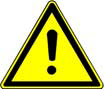 Всички материали необходими за изпълнението на обекта се доставят от Изпълнителя.№Строителен продукт(материал, съоръжение и др.)Изисквания на ВъзложителяПредложение на участникаПредложение на участника№Строителен продукт(материал, съоръжение и др.)Изисквания на Възложителястандарт и/или техническо одобрение, техн. или работни характеристики и др.Производител1Дограма от PVC 3-камерен профил PVC профил – 3-камерен;широчина на профила – минимум 70 mm, с вложена метална армировка;цвят на профила – стандартен цвят бял – RAL 9010 или еквивалентен;стъклопакет – двоен с минимална широчина 24 mm;стъкла 6 mm– вътрешно бяло и външно 4-сезонно;стандарт – БДС EN 14351-1:2006+A2:2016 или еквивалентен2Свързващ мост (бетон контакт) за връзка м/у старо /ново покритиеБДС EN 1504-7:2006 или еквивалентен3Грундове и боиБДС EN 13300:2004;  БДС EN 1062-1:2006 - Бои и лакове. Лаковобояджийски материали и системи за външна зидария и бетон или еквивалентни4Подови замазкиБДС EN 13813:2003 или еквивалентен5Мазилки, шпакловкиБДС EN 998-1:2016/NA:2017БДС EN 13914-2:2016 или еквивалентни6КеремидиБДС EN 1304:20137Лепила за плочки. Термини и определенияБДС EN 12004-1:2017 или еквивалентен8Плочки керамични подови и стенни. Част 7: Определяне на устойчивостта на повърхностно абразивно износване. Глазирани плочки (ISO 10545-7:1996)БДС EN ISO 10545-7:2000/AC:2000 или еквивалентен9ТеракотБДС EN 14411:2013/NA:2014или еквивалентен10Прозорци и врати. Механична дълготрайност. Изисквания и класификацияБДС EN 12400:2004 или еквивалентен11Врати. Класификация и изисквания за якостБДС EN 1192:2003 или еквивалентен12Топлинни характеристики на прозорци, врати и капаци. Изчисляване на коефициента на топлопреминаване. Част 1: Общи положения (ISO 10077-1:2017)БДС EN ISO 10077-1:2018  или еквивалентен13Стъкло за строителството. Стъклопакети. Част 2: Метод за продължително изпитване и изисквания за проникване на влагаБДС EN 1279-2:2018  или еквивалентен14Найлон покривенБДС 7407:1980 или еквивалентен№Наименование на работитеЕд. м-каК-воЕд.цена (лв. без ДДС)Обща цена (лв. без ДДС)А. Вътрешен ремонт сектор ГраничноА. Вътрешен ремонт сектор ГраничноА. Вътрешен ремонт сектор ГраничноА. Вътрешен ремонт сектор ГраничноА. Вътрешен ремонт сектор ГраничноА. Вътрешен ремонт сектор Гранично1. Ремонт на Стая за пациенти 1 с р-ри:   3,15 х 5,60 х 2,85м =Н1. Ремонт на Стая за пациенти 1 с р-ри:   3,15 х 5,60 х 2,85м =Н1. Ремонт на Стая за пациенти 1 с р-ри:   3,15 х 5,60 х 2,85м =Н1. Ремонт на Стая за пациенти 1 с р-ри:   3,15 х 5,60 х 2,85м =Н1. Ремонт на Стая за пациенти 1 с р-ри:   3,15 х 5,60 х 2,85м =Н1. Ремонт на Стая за пациенти 1 с р-ри:   3,15 х 5,60 х 2,85м =Н1 Демонтаж на съществуващи прозорцим²8,882Демонтаж на 1 бр. компрометирани дървени  врати с р-ри:1,00 х 2,00 мм²2,003Стъргане на компрометирана мазилка и латекс по стени и таванм²3,004Направа на  гипсова шпакловка по стени и таванм²3,005Доставка и монтаж на дограма от PVC 3-камерен профил, с широчина min 70 mm и вложена метална армировка, стандартен цвят бял – RAL 9010, стъклопакет 24 mm с бяло/4-сезонно 6 mm стъкло – прозорци с р-ри: 160/185см- 3 брм²8,886Доставка и монтаж на 1 бр. ал.врата, входна, плътна,  каса и секретна брава с р-ри: 1,00 х 2,00=Нм²2,007Обработка с циментен разтвор около новомонтирана дограма  отвън и отвътрем42,008Грундиране с латексов грунд еднократно по стени и таванм²62,529Боядисване на стени и таван с латекс м²62,5210 Доставка и полагане на изравнителна цименто-пясъчна замазка по подм²17,6411Доставка и монтаж на нов теракот по подм²17,64Oбщо част A (Ремонт на Стая за пациенти 1  ) :Oбщо част A (Ремонт на Стая за пациенти 1  ) :Oбщо част A (Ремонт на Стая за пациенти 1  ) :Oбщо част A (Ремонт на Стая за пациенти 1  ) :2. Ремонт на Стая за пациенти 2 ср-ри:  6,3 х 5,60 х 2,85м =Н2. Ремонт на Стая за пациенти 2 ср-ри:  6,3 х 5,60 х 2,85м =Н2. Ремонт на Стая за пациенти 2 ср-ри:  6,3 х 5,60 х 2,85м =Н2. Ремонт на Стая за пациенти 2 ср-ри:  6,3 х 5,60 х 2,85м =Н2. Ремонт на Стая за пациенти 2 ср-ри:  6,3 х 5,60 х 2,85м =Н2. Ремонт на Стая за пациенти 2 ср-ри:  6,3 х 5,60 х 2,85м =Н1 Демонтаж на съществуващи прозорцим²8,882Демонтаж на 1 бр. компрометирани дървени  врати с р-ри:1,00 х 2,00 мм²2,003Стъргане на компрометирана мазилка и латекс по стени и таванм²3,004Направа на  гипсова шпакловка по стени и таванм²3,005Доставка и монтаж на дограма от PVC 3-камерен профил, с широчина min 70 mm и вложена метална армировка, стандартен цвят бял – RAL 9010, стъклопакет 24 mm с бяло/4-сезонно 6 mm стъкло – прозорци с р-ри: 160/185см- 3 брм²8,886Доставка и монтаж на 1 бр. ал.врата, входна, плътна,  каса и секретна брава с р-ри: 1,00 х 2,00=Нм²2,007Обработка с циментен разтвор около новомонтирана дограма  отвън и отвътрем42,008Грундиране с латексов грунд еднократно по стени и таванм²101,609Боядисване на стени и таван с латекс м²101,6010 Доставка и полагане на изравнителна цименто-пясъчна замазка по подм²35,3011Доставка и монтаж на нов теракот по подм²35,30Oбщо част A (Ремонт на Стая за пациенти 2 :Oбщо част A (Ремонт на Стая за пациенти 2 :Oбщо част A (Ремонт на Стая за пациенти 2 :Oбщо част A (Ремонт на Стая за пациенти 2 :3. Ремонт на Стая за пациенти 3 с р-ри:  6,3 х 5,60 х 2,85м =Н3. Ремонт на Стая за пациенти 3 с р-ри:  6,3 х 5,60 х 2,85м =Н3. Ремонт на Стая за пациенти 3 с р-ри:  6,3 х 5,60 х 2,85м =Н3. Ремонт на Стая за пациенти 3 с р-ри:  6,3 х 5,60 х 2,85м =Н3. Ремонт на Стая за пациенти 3 с р-ри:  6,3 х 5,60 х 2,85м =Н3. Ремонт на Стая за пациенти 3 с р-ри:  6,3 х 5,60 х 2,85м =Н1 Демонтаж на съществуващи прозорцим²8,882Демонтаж на 1 бр. компрометирани дървени  врати с р-ри:1,00 х 2,00 мм²2,003Стъргане на компрометирана мазилка и латекс по стени и таванм²3,004Направа на  гипсова шпакловка по стени и таванм²3,005Доставка и монтаж на дограма от PVC 3-камерен профил, с широчина min 70 mm и вложена метална армировка, стандартен цвят бял – RAL 9010, стъклопакет 24 mm с бяло/4-сезонно 6 mm стъкло – прозорци с р-ри: 160/185см- 3 брм²8,886Доставка и монтаж на 1 бр. ал.врата, входна, плътна,  каса и секретна брава с р-ри: 1,00 х 2,00=Нм²2,007Обработка с циментен разтвор около новомонтирана дограма  отвън и отвътрем42,008Грундиране с латексов грунд еднократно по стени и таванм²101,609Боядисване на стени и таван с латекс м²101,6010 Доставка и полагане на изравнителна цименто-пясъчна замазка по подм²35,3011Доставка и монтаж на нов теракот по подм²35,3012Укрепване на окачен таван с частична подмяна на ламели и конструктивни елементим²35,30Oбщо част A (Ремонт на Стая за пациенти 3 ) :Oбщо част A (Ремонт на Стая за пациенти 3 ) :Oбщо част A (Ремонт на Стая за пациенти 3 ) :Oбщо част A (Ремонт на Стая за пациенти 3 ) :4. Ремонт на Стая за пациенти 4 с р-ри:  6,3 х 5,60 х 2,85м =Н4. Ремонт на Стая за пациенти 4 с р-ри:  6,3 х 5,60 х 2,85м =Н4. Ремонт на Стая за пациенти 4 с р-ри:  6,3 х 5,60 х 2,85м =Н4. Ремонт на Стая за пациенти 4 с р-ри:  6,3 х 5,60 х 2,85м =Н4. Ремонт на Стая за пациенти 4 с р-ри:  6,3 х 5,60 х 2,85м =Н4. Ремонт на Стая за пациенти 4 с р-ри:  6,3 х 5,60 х 2,85м =Н1 Демонтаж на съществуващи прозорцим²8,882Демонтаж на 1 бр. компрометирани дървени  врати с р-ри:1,00 х 2,00 мм²2,003Стъргане на компрометирана мазилка и латекс по стени и таванм²1,004Направа на  гипсова шпакловка по стени и таванм²1,005Доставка и монтаж на дограма от PVC 3-камерен профил, с широчина min 70 mm и вложена метална армировка, стандартен цвят бял – RAL 9010, стъклопакет 24 mm с бяло/4-сезонно 6 mm стъкло – прозорци с р-ри: 160/185см- 3 брм²8,886Доставка и монтаж на 1 бр. ал.врата, входна, плътна,  каса и секретна брава с р-ри: 1,00 х 2,00=Нм²2,007Обработка с циментен разтвор около новомонтирана дограма  отвън и отвътрем42,008Грундиране с латексов грунд еднократно по стени и таванм²101,609Боядисване на стени и таван с латекс м²101,6010 Доставка и полагане на изравнителна цименто-пясъчна замазка по подм²35,3011Доставка и монтаж на нов теракот по подм²35,3012Укрепване на окачен таван с частична подмяна на ламели и конструктивни елементим²35,30Oбщо част A (Ремонт на Стая за пациенти 4  ) :Oбщо част A (Ремонт на Стая за пациенти 4  ) :Oбщо част A (Ремонт на Стая за пациенти 4  ) :Oбщо част A (Ремонт на Стая за пациенти 4  ) :5. Ремонт на Стая за пациенти 5 с р-ри:  4,1 х 3,25 х 2,85м =Н5. Ремонт на Стая за пациенти 5 с р-ри:  4,1 х 3,25 х 2,85м =Н5. Ремонт на Стая за пациенти 5 с р-ри:  4,1 х 3,25 х 2,85м =Н5. Ремонт на Стая за пациенти 5 с р-ри:  4,1 х 3,25 х 2,85м =Н5. Ремонт на Стая за пациенти 5 с р-ри:  4,1 х 3,25 х 2,85м =Н5. Ремонт на Стая за пациенти 5 с р-ри:  4,1 х 3,25 х 2,85м =Н1 Демонтаж на съществуващи прозорцим²3,772Демонтаж на 1 бр. компрометирани дървени  врати с р-ри:1,00 х 2,00 мм²2,003Стъргане на компрометирана мазилка и латекс по стени и таванм²3,004Направа на  гипсова шпакловка по стени и таванм²3,005Доставка и монтаж на дограма от PVC 3-камерен профил, с широчина min 70 mm и вложена метална армировка, стандартен цвят бял – RAL 9010, стъклопакет 24 mm с бяло/4-сезонно 6 mm стъкло – прозорци с р-ри: 130/145см- 2 брм²3,776Доставка и монтаж на 1 бр. ал.врата, входна, плътна,  каса и секретна брава с р-ри: 1,00 х 2,00=Нм²2,007Обработка с циментен разтвор около новомонтирана дограма  отвън и отвътрем22,008Грундиране с латексов грунд еднократно по стени и таванм²55,509Боядисване на стени и таван с латекс м²55,5010 Доставка и полагане на изравнителна цименто-пясъчна замазка по подм²13,5011Доставка и монтаж на нов теракот по подм²13,50Oбщо част A (Ремонт на Стая за пациенти 5 ) :Oбщо част A (Ремонт на Стая за пациенти 5 ) :Oбщо част A (Ремонт на Стая за пациенти 5 ) :Oбщо част A (Ремонт на Стая за пациенти 5 ) :6. Ремонт на Стая за пациенти 6 ср-ри:  3,1 х 3,25 х 2,85м =Н6. Ремонт на Стая за пациенти 6 ср-ри:  3,1 х 3,25 х 2,85м =Н6. Ремонт на Стая за пациенти 6 ср-ри:  3,1 х 3,25 х 2,85м =Н6. Ремонт на Стая за пациенти 6 ср-ри:  3,1 х 3,25 х 2,85м =Н6. Ремонт на Стая за пациенти 6 ср-ри:  3,1 х 3,25 х 2,85м =Н6. Ремонт на Стая за пациенти 6 ср-ри:  3,1 х 3,25 х 2,85м =Н1 Демонтаж на съществуващи прозорцим²1,892Демонтаж на 1 бр. компрометирани дървени  врати с р-ри:1,00 х 2,00 мм²2,003Стъргане на компрометирана мазилка и латекс по стени и таванм²3,004Направа на  гипсова шпакловка по стени и таванм²3,005Доставка и монтаж на дограма от PVC3-камерен профил, с широчина min 70 mm и вложена метална армировка, стандартен цвят бял – RAL 9010, стъклопакет 24 mm с бяло/4-сезонно 6 mm стъкло – прозорци с р-ри: 130/145см- 1 брм²1,896Доставка и монтаж на 1 бр. ал.врата, входна, плътна,  каса и секретна брава с р-ри: 1,00 х 2,00=Нм²2,007Обработка с циментен разтвор около новомонтирана дограма  отвън и отвътрем11,008Грундиране с латексов грунд еднократно по стени и таванм²46,509Боядисване на стени и таван с латекс м²46,5010 Доставка и полагане на изравнителна цименто-пясъчна замазка по подм²10,1011Доставка и монтаж на нов теракот по подм²10,10Oбщо част A (Ремонт на Стая за пациенти 6) :Oбщо част A (Ремонт на Стая за пациенти 6) :Oбщо част A (Ремонт на Стая за пациенти 6) :Oбщо част A (Ремонт на Стая за пациенти 6) :7. Ремонт на Стая за пациенти 7 с р-ри:  3,1 х 3,25 х 2,85м =Н7. Ремонт на Стая за пациенти 7 с р-ри:  3,1 х 3,25 х 2,85м =Н7. Ремонт на Стая за пациенти 7 с р-ри:  3,1 х 3,25 х 2,85м =Н7. Ремонт на Стая за пациенти 7 с р-ри:  3,1 х 3,25 х 2,85м =Н7. Ремонт на Стая за пациенти 7 с р-ри:  3,1 х 3,25 х 2,85м =Н7. Ремонт на Стая за пациенти 7 с р-ри:  3,1 х 3,25 х 2,85м =Н1 Демонтаж на съществуващи прозорцим²1,892Демонтаж на 1 бр. компрометирани дървени  врати с р-ри:1,00 х 2,00 мм²2,003Стъргане на компрометирана мазилка и латекс по стени и таванм²3,004Направа на  гипсова шпакловка по стени и таванм²3,005Доставка и монтаж на дограма от PVC 3-камерен профил, с широчина min 70 mm и вложена метална армировка, стандартен цвят бял – RAL 9010, стъклопакет 24 mm с бяло/4-сезонно 6 mm стъкло – прозорци с р-ри: 130/145см- 1 брм²1,896Доставка и монтаж на 1 бр. ал.врата, входна, плътна,  каса и секретна брава с р-ри: 1,00 х 2,00=Нм²2,007Обработка с циментен разтвор около новомонтирана дограма  отвън и отвътрем11,008Грундиране с латексов грунд еднократно по стени и таванм²46,509Боядисване на стени и таван с латекс м²46,5010 Доставка и полагане на изравнителна цименто-пясъчна замазка по подм²10,1011Доставка и монтаж на нов теракот по подм²10,10Oбщо част A (Ремонт на Стая за пациенти 7) :Oбщо част A (Ремонт на Стая за пациенти 7) :Oбщо част A (Ремонт на Стая за пациенти 7) :Oбщо част A (Ремонт на Стая за пациенти 7) :8. Ремонт на Склад бельо с р-ри:   2,90 х 3,25х 2,85 м =Н8. Ремонт на Склад бельо с р-ри:   2,90 х 3,25х 2,85 м =Н8. Ремонт на Склад бельо с р-ри:   2,90 х 3,25х 2,85 м =Н8. Ремонт на Склад бельо с р-ри:   2,90 х 3,25х 2,85 м =Н8. Ремонт на Склад бельо с р-ри:   2,90 х 3,25х 2,85 м =Н8. Ремонт на Склад бельо с р-ри:   2,90 х 3,25х 2,85 м =Н1 Демонтаж на съществуващи прозорцим²1,892Демонтаж на дървена врата с касата и р-ри: 1,00 х 2,00 мм²2,003Стъргане на компрометирана мазилка и латекс по стени и таванм²1,004Направа на  гипсова шпакловка по стени и таванм²1,005Доставка и монтаж на  ал.врата, плътна, с топлоизолация, каса и секретна брава с р-ри: 1,0 х 2,00 м=Нм²2,006Зидария от тухли итонг с дебелина 12смм²1,897Направа на  гипсова шпакловка по вътрешни стени м²1,898Направа на варо-циментова мазилка по външни стени м²1,899Доставка и монтаж на клапа универсална обратна за въздуховодбр.1,0010Грундиране с латексов грунд еднократно по стени и таванм²18,6211Боядисване на стени и таван с латекс м²18,6512 Доставка и полагане на изравнителна цименто-пясъчна замазка по подм²9,5013Доставка и монтаж на нов теракот по подм²9,50Общо за част А (Ремонт на склад бельо):Общо за част А (Ремонт на склад бельо):Общо за част А (Ремонт на склад бельо):Общо за част А (Ремонт на склад бельо):9. Ремонт на Склад стара баня с р-ри:   2,50 х 3,25х 2,85 м =Н9. Ремонт на Склад стара баня с р-ри:   2,50 х 3,25х 2,85 м =Н9. Ремонт на Склад стара баня с р-ри:   2,50 х 3,25х 2,85 м =Н9. Ремонт на Склад стара баня с р-ри:   2,50 х 3,25х 2,85 м =Н9. Ремонт на Склад стара баня с р-ри:   2,50 х 3,25х 2,85 м =Н9. Ремонт на Склад стара баня с р-ри:   2,50 х 3,25х 2,85 м =Н1 Демонтаж на съществуващи прозорцим²1,892Демонтаж на дървена врата с касата и р-ри: 0,8 х 2,00 мм²1,603Демонтаж на фаянс по стеним²38,404Демонтаж на теракот по подм²11,005Стъргане на компрометирана мазилка и латекс по стени и таванм²1,006Направа на  гипсова шпакловка по стени и таванм²1,007Доставка и монтаж на  ал.врата, плътна, с топлоизолация, каса и секретна брава с р-ри: 0,8 х 2,00 м=Нм²1,608Доставка и монтаж на дограма от PVC 3-камерен профил, с широчина min 70 mm и вложена метална армировка, стандартен цвят бял – RAL 9010, стъклопакет 24 mm с бяло/4-сезонно 6 mm стъкло – прозорци с р-ри: 130/145см- 1 брм²1,899Доставка и монтаж на нов фаянс по стени  с Н=2,10 мм²38,4010Обработка с циментен разтвор около новомонтирана дограма отвън и отвътрем11,0011Грундиране с латексов грунд еднократно по стени и таванм²24,5012Боядисване на стени и таван с латекс м²24,5013 Доставка и полагане на изравнителна цименто-пясъчна замазка по подм²11,0014Доставка и монтаж на нов теракот по подм²11,00Общо за част А ( Ремонт на Склад стара баня ):Общо за част А ( Ремонт на Склад стара баня ):Общо за част А ( Ремонт на Склад стара баня ):Общо за част А ( Ремонт на Склад стара баня ):10. Ремонт на кухня с р-ри: 2,,75 х 3,25 х 2,85 м=Н 10. Ремонт на кухня с р-ри: 2,,75 х 3,25 х 2,85 м=Н 10. Ремонт на кухня с р-ри: 2,,75 х 3,25 х 2,85 м=Н 10. Ремонт на кухня с р-ри: 2,,75 х 3,25 х 2,85 м=Н 10. Ремонт на кухня с р-ри: 2,,75 х 3,25 х 2,85 м=Н 10. Ремонт на кухня с р-ри: 2,,75 х 3,25 х 2,85 м=Н 1Демонтаж на дървена врата с касата и р-ри: 0,80 х 2,00 мм²1,602 Демонтаж на съществуващи прозорцим²1,893Доставка и монтаж на  ал.врата, плътна, с топлоизолация, каса и секретна брава с р-ри: 0,8 х 2,00 м=Нм²1,604Доставка и монтаж на дограма от PVC 3-камерен профил, с широчина min 70 mm и вложена метална армировка, стандартен цвят бял – RAL 9010, стъклопакет 24 mm с бяло/4-сезонно 6 mm стъкло – прозорци с р-ри: 130/145см- 1 брм²1,895Обръщане на страници вътре/вън около дограма със стъклотекстилна мрежа (165 g/m2), с двуслойна лепилна шпакловка, с ръбохранителни профили с PVC мрежа и завършващ слойм11,006Демонтаж на теракот по подм²9,007Доставка и монтаж на PVCтръби Ø50мм; вкл. колена м1,008Доставка и монтаж на нов теракот по подм²9,009Грундиране с латексов грунд еднократно по стени и таванм²18,0010Боядисване на стени и таван с латекс (над фаянс; Н=0,90 м) и по таванм²18,0011 Доставка и полагане на изравнителна цименто-пясъчна замазка по подм²9,0012Доставка и монтаж на смесител за кухнябр.1,0013Доставка и монтаж на кухненски плот за кухня м²1,9514Доставка и монтаж на кухненска мивка от Алпакабр.1,00Oбщо за част А (ремонт на Кухня):Oбщо за част А (ремонт на Кухня):Oбщо за част А (ремонт на Кухня):Oбщо за част А (ремонт на Кухня):11. Ремонт на санитарен възел женско отделение  с р-ри: 2,85 х 1,15 х 2,85 м=Н 11. Ремонт на санитарен възел женско отделение  с р-ри: 2,85 х 1,15 х 2,85 м=Н 11. Ремонт на санитарен възел женско отделение  с р-ри: 2,85 х 1,15 х 2,85 м=Н 11. Ремонт на санитарен възел женско отделение  с р-ри: 2,85 х 1,15 х 2,85 м=Н 11. Ремонт на санитарен възел женско отделение  с р-ри: 2,85 х 1,15 х 2,85 м=Н 11. Ремонт на санитарен възел женско отделение  с р-ри: 2,85 х 1,15 х 2,85 м=Н 1Демонтаж на дървена врата с касата и р-ри: 0,70 х 2,00 мм²1,402Доставка и монтаж на  ал.врата, плътна, с топлоизолация, каса и секретна брава с р-ри: 0,7 х 2,00 м=Нм²1,403Демонтаж на фаянс по стеним²16,804Демонтаж на теракот по подм²3,305Зидария от тухли итонг с дебелина 12смм²0,206Направа на  гипсова шпакловка по вътрешни стени м²0,207Направа на варо-циментова мазилка по външни стени м²0,208Доставка и монтаж на клапа универсална обратна за въздуховодбр.1,009Доставка и монтаж на полипропиленови тръби за мивка Ø 20 мм; вкл. фитинги и муфим10,0010Доставка и монтаж на PVCтръби Ø50мм; вкл. колена м3,0011Доставка и монтаж на чугунено клекало комлект с казанчебр.1,0012Доставка и монтаж на душ батериябр.1,0013Доставка и монтаж на нов фаянс по стени  с Н=2,10 мм²16,8014Доставка и монтаж на нов теракот по подм²3,3015Доставка и полагане на две ръце блажна боя по стени (над фаянс; Н=0,90 м) и по таванм²9,3016 Доставка и полагане на изравнителна цименто-пясъчна замазка по подм²3,3017 Доставка и полагане на варова мазилка по стеним²16,80Oбщо за част А (санитарен възел женско отделение):Oбщо за част А (санитарен възел женско отделение):Oбщо за част А (санитарен възел женско отделение):Oбщо за част А (санитарен възел женско отделение):12. Ремонт на тоалетна персонал и пациенти мъжко отделение р-ри: 1,15 х 1,75 х 2,85 м=Н 12. Ремонт на тоалетна персонал и пациенти мъжко отделение р-ри: 1,15 х 1,75 х 2,85 м=Н 12. Ремонт на тоалетна персонал и пациенти мъжко отделение р-ри: 1,15 х 1,75 х 2,85 м=Н 12. Ремонт на тоалетна персонал и пациенти мъжко отделение р-ри: 1,15 х 1,75 х 2,85 м=Н 12. Ремонт на тоалетна персонал и пациенти мъжко отделение р-ри: 1,15 х 1,75 х 2,85 м=Н 12. Ремонт на тоалетна персонал и пациенти мъжко отделение р-ри: 1,15 х 1,75 х 2,85 м=Н 1Демонтаж на дървена врата с касата и р-ри: 0,70 х 2,00 м - 2 бр.м²2,802Доставка и монтаж на  ал.врата, плътна, с топлоизолация, каса и секретна брава с р-ри: 0,7 х 2,00 м=Н - 2 брм²2,803Демонтаж на фаянс по стеним²24,404Демонтаж на теракот по подм²4,005Зидария от тухли итонг с дебелина 12смм²0,406Направа на  гипсова шпакловка по вътрешни стени м²0,407Направа на варо-циментова мазилка по външни стени м²0,408Доставка и монтаж на клапа универсална обратна за въздуховодбр.2,009Доставка и монтаж на полипропиленови тръби за мивка Ø 20 мм; вкл. фитинги и муфим10,0010Доставка и монтаж на PVCтръби Ø50мм; вкл. колена м3,0011Доставка и монтаж на чугунено клекало комлект с казанчебр.1,0012Доставка и монтаж на тоалетна чиния комлект с казанчебр.1,0013Доставка и монтаж на нов фаянс по стени  с Н=2,10 мм²24,4014Доставка и монтаж на нов теракот по подм²4,0015Доставка и полагане на две ръце блажна боя по стени (над фаянс; Н=0,90 м) и по таванм²12,8016 Доставка и полагане на изравнителна цименто-пясъчна замазка по подм²4,0017Доставка и монтаж на противовлажни осветителни тела IP 56бр.3,0018 Доставка и полагане на варова мазилка по стеним²24,40Oбщо за част А (тоалетна персонал и пациенти мъжко отделение):Oбщо за част А (тоалетна персонал и пациенти мъжко отделение):Oбщо за част А (тоалетна персонал и пациенти мъжко отделение):Oбщо за част А (тоалетна персонал и пациенти мъжко отделение):13. Ремонт на баня мъжко отделение с р-ри: 2,1 х 3,25 х 2,85 м=Н 13. Ремонт на баня мъжко отделение с р-ри: 2,1 х 3,25 х 2,85 м=Н 13. Ремонт на баня мъжко отделение с р-ри: 2,1 х 3,25 х 2,85 м=Н 13. Ремонт на баня мъжко отделение с р-ри: 2,1 х 3,25 х 2,85 м=Н 13. Ремонт на баня мъжко отделение с р-ри: 2,1 х 3,25 х 2,85 м=Н 13. Ремонт на баня мъжко отделение с р-ри: 2,1 х 3,25 х 2,85 м=Н 1 Демонтаж на съществуващи прозорцим²0,252Демонтаж на дървена врата с касата и р-ри: 0,80 х 2,00 мм²1,603Доставка и монтаж на  ал.врата, плътна с топлоизолация, каса и секретна брава и р-ри: 0,80 х 2,00 мм²1,604Доставка и монтаж на дограма от PVC 3-камерен профил, с широчина min 70 mm и вложена метална армировка, стандартен цвят бял – RAL 9010, стъклопакет 24 mm с бяло/4-сезонно 6 mm стъкло – прозорци с р-ри: 60/40см- 1 брм²0,255Обръщане на страници вътре/вън около дограма със стъклотекстилна мрежа (165 g/m2), с двуслойна лепилна шпакловка, капкобрани и ръбохранителни профили с PVC мрежа и завършващ слой м4,006Доставка и монтаж на подов сифонбр.1,007Демонтаж на фаянс по стеним²22,508Демонтаж на теракот по подм²6,859Доставка и монтаж на душ батериябр.2,0010Доставка и монтаж на полипропиленови тръби за мивка Ø 20 мм; вкл. фитинги и муфим10,0011Доставка и монтаж на PVCтръби Ø50мм; вкл. колена м2,0012Доставка и монтаж на нов фаянс по стени  с Н=2,10 мм²22,5013Доставка и монтаж на нов теракот по подм²6,8514Доставка и полагане на две ръце блажна боя по стени (над фаянс; Н=0,90 м) и по таванм²14,8515 Доставка и полагане на изравнителна цименто-пясъчна замазка по подм²6,8516Доставка и монтаж на противовлажни осветителни тела IP 56бр.4,0017 Доставка и полагане на варова мазилка по стеним²22,50Oбщо за част А (ремонт на баня мъжко отделение):Oбщо за част А (ремонт на баня мъжко отделение):Oбщо за част А (ремонт на баня мъжко отделение):Oбщо за част А (ремонт на баня мъжко отделение):14. Ремонт на лекарски кабинет(4,05х3,60х2,85 м) с преддверие  с р-ри: 4,05 х 1,80 х 2,85 м=Н 14. Ремонт на лекарски кабинет(4,05х3,60х2,85 м) с преддверие  с р-ри: 4,05 х 1,80 х 2,85 м=Н 14. Ремонт на лекарски кабинет(4,05х3,60х2,85 м) с преддверие  с р-ри: 4,05 х 1,80 х 2,85 м=Н 14. Ремонт на лекарски кабинет(4,05х3,60х2,85 м) с преддверие  с р-ри: 4,05 х 1,80 х 2,85 м=Н 14. Ремонт на лекарски кабинет(4,05х3,60х2,85 м) с преддверие  с р-ри: 4,05 х 1,80 х 2,85 м=Н 14. Ремонт на лекарски кабинет(4,05х3,60х2,85 м) с преддверие  с р-ри: 4,05 х 1,80 х 2,85 м=Н 1 Демонтаж на съществуващи прозорцим²5,922Демонтаж на дървена врата с касата и р-ри: 0,80 х 2,00 м -2 бр.м²3,203Стъргане на компрометирана мазилка и латекс по стени и таванм²1,004Направа на  гипсова шпакловка по стени и таванм²1,005Доставка и монтаж на ал.врата, плътна с топлоизолация, каса и секретна брава и р-ри: 0,80 х 2,00 м -2 бр.м²3,206Доставка и монтаж на дограма от PVC 3-камерен профил, с широчина min 70 mm и вложена метална армировка, стандартен цвят бял – RAL 9010, стъклопакет 24 mm с бяло/4-сезонно 6 mm стъкло – прозорци с р-ри: 160/185см- 2 брм²5,927Обръщане на страници вътре/вън около дограма със стъклотекстилна мрежа (165 g/m2), с двуслойна лепилна шпакловка,  ръбохранителни профили с PVC мрежа и завършващ слой м26,008Грундиране с латексов грунд еднократно по стени и таванм²98,009Боядисване на стени и таван с латекс м²98,0010Доставка и полагане на две ръце блажна боя по външната решетка на вратата на преддвериетом²3,50Oбщо за част А (ремонт на лекарски кабинет с преддверие):Oбщо за част А (ремонт на лекарски кабинет с преддверие):Oбщо за част А (ремонт на лекарски кабинет с преддверие):Oбщо за част А (ремонт на лекарски кабинет с преддверие):15. Ремонт на кабинет Завеждащ отделение и манипулационна15. Ремонт на кабинет Завеждащ отделение и манипулационна15. Ремонт на кабинет Завеждащ отделение и манипулационна15. Ремонт на кабинет Завеждащ отделение и манипулационна15. Ремонт на кабинет Завеждащ отделение и манипулационна15. Ремонт на кабинет Завеждащ отделение и манипулационна1 Демонтаж на съществуващи прозорцим²2,962Демонтаж на дървена врата с касата и р-ри: 0,80 х 2,00 м - 2 бр.м²3,203Доставка и монтаж на ал.врата, плътна с топлоизолация, каса и секретна брава и р-ри: 0,80 х 2,00 м -2 бр.м²3,204Доставка и монтаж на дограма от PVC 3-камерен профил, с широчина min 70 mm и вложена метална армировка, стандартен цвят бял – RAL 9010, стъклопакет 24 mm с бяло/4-сезонно 6 mm стъкло - прозорец с р-ри:- 160/185смм²2,965Обръщане на страници вътре/вън около дограма със стъклотекстилна мрежа (165 g/m2), с двуслойна лепилна шпакловка, капкобрани и ръбохранителни профили с PVC мрежа и завършващ слой за отвън грунд и фасадна боям25,00Oбщо за част А (ремонт на Завеждащ отделение и манипулационна):Oбщо за част А (ремонт на Завеждащ отделение и манипулационна):Oбщо за част А (ремонт на Завеждащ отделение и манипулационна):Oбщо за част А (ремонт на Завеждащ отделение и манипулационна):16. Ремонт на коридор 1 с р-ри: 2,20 х 2,05 х 2,85 м=Н 16. Ремонт на коридор 1 с р-ри: 2,20 х 2,05 х 2,85 м=Н 16. Ремонт на коридор 1 с р-ри: 2,20 х 2,05 х 2,85 м=Н 16. Ремонт на коридор 1 с р-ри: 2,20 х 2,05 х 2,85 м=Н 16. Ремонт на коридор 1 с р-ри: 2,20 х 2,05 х 2,85 м=Н 16. Ремонт на коридор 1 с р-ри: 2,20 х 2,05 х 2,85 м=Н 1Демонтаж на дървена врата с касата и р-ри: 2,00 х 2,60 мм²5,202Доставка и монтаж на  ал.врата, плътна с топлоизолация, каса и секретна брава и р-ри: 2,00х 2,60 мм²5,203Обръщане на страници вътре/вън около дограма със стъклотекстилна мрежа (165 g/m2), с двуслойна лепилна шпакловка и ръбохранителни профили с PVC мрежа и завършващ слой м9,604Демонтаж на теракот по подм²4,515Доставка и монтаж на нов теракот по подм²4,516Грундиране с латексов грунд еднократно по стени и таванм²10,907Боядисване на стени и таван с латекс м²10,908 Доставка и полагане на изравнителна цименто-пясъчна замазка по подм²4,519Доставка и полагане на две ръце блажна боя по външната решетка на вратата на преддвериетом²3,50Oбщо за част А (ремонт на Коридор 1):Oбщо за част А (ремонт на Коридор 1):Oбщо за част А (ремонт на Коридор 1):Oбщо за част А (ремонт на Коридор 1):17. Ремонт на коридор 2 с р-ри: 17,20 х 2,05 х 2,85 м=Н 17. Ремонт на коридор 2 с р-ри: 17,20 х 2,05 х 2,85 м=Н 17. Ремонт на коридор 2 с р-ри: 17,20 х 2,05 х 2,85 м=Н 17. Ремонт на коридор 2 с р-ри: 17,20 х 2,05 х 2,85 м=Н 17. Ремонт на коридор 2 с р-ри: 17,20 х 2,05 х 2,85 м=Н 17. Ремонт на коридор 2 с р-ри: 17,20 х 2,05 х 2,85 м=Н 1Демонтаж на фаянс по стеним²80,902Демонтаж на теракот по подм²35,263Доставка и монтаж на нов фаянс по стени  с Н=2,10 мм²80,904Доставка и монтаж на нов теракот по подм²35,265Грундиране с латексов грунд еднократно по стени и таванм²64,156Боядисване на стени и таван с латекс м²64,157 Доставка и полагане на изравнителна цименто-пясъчна замазка по подм²35,268 Доставка и полагане на варова мазилка по стеним²80,90Oбщо за част А (ремонт на Коридор 2):Oбщо за част А (ремонт на Коридор 2):Oбщо за част А (ремонт на Коридор 2):Oбщо за част А (ремонт на Коридор 2):18. Ремонт на коридор 3 с р-ри: 9,00 х 2,05 х 2,85 м=Н 18. Ремонт на коридор 3 с р-ри: 9,00 х 2,05 х 2,85 м=Н 18. Ремонт на коридор 3 с р-ри: 9,00 х 2,05 х 2,85 м=Н 18. Ремонт на коридор 3 с р-ри: 9,00 х 2,05 х 2,85 м=Н 18. Ремонт на коридор 3 с р-ри: 9,00 х 2,05 х 2,85 м=Н 18. Ремонт на коридор 3 с р-ри: 9,00 х 2,05 х 2,85 м=Н 1 Демонтаж на съществуващи прозорцим²2,962Демонтаж на дървена врата с касата и р-ри: 2,00 х 2,85 м и дървена преградна стенам²5,703Стъргане на компрометирана мазилка и латекс по стеним²46,404Доставка и монтаж на дограма от PVC 3-камерен профил, с широчина min 70 mm и вложена метална армировка, стандартен цвят бял – RAL 9010, стъклопакет 24 mm с бяло/4-сезонно 6 mm стъкло – прозорци с р-ри: 160/185см- 2 брм²2,965Зидария от тухли итонг с дебелина 12смм²3,706Направа на  гипсова шпакловка по вътрешни стени м²7,507Доставка и монтаж на  ал.врата, плътна с  каса и секретна брава и р-ри: 1,00х 2,00 мм²2,008Демонтаж на теракот по подм²18,459Грундиране с дълбокопроникващ грунд еднократно по стени за полагане на фаянсм²46,4010Доставка и монтаж на нов фаянс по стени  с Н=2,10 мм²46,4011Доставка и монтаж на нов теракот по подм²18,4512Грундиране с латексов грунд еднократно по стени и таванм²35,1013Боядисване на стени и таван с латекс м²35,1014Доставка и монтаж на ел. ключовебр.9,0015 Доставка и полагане на изравнителна цименто-пясъчна замазка по подм²18,45Oбщо за част А (ремонт на Коридор 3):Oбщо за част А (ремонт на Коридор 3):Oбщо за част А (ремонт на Коридор 3):Oбщо за част А (ремонт на Коридор 3):19. Ремонт на коридор 4 с р-ри: 2,85 х 2,00 х 2,85=Н 19. Ремонт на коридор 4 с р-ри: 2,85 х 2,00 х 2,85=Н 19. Ремонт на коридор 4 с р-ри: 2,85 х 2,00 х 2,85=Н 19. Ремонт на коридор 4 с р-ри: 2,85 х 2,00 х 2,85=Н 19. Ремонт на коридор 4 с р-ри: 2,85 х 2,00 х 2,85=Н 19. Ремонт на коридор 4 с р-ри: 2,85 х 2,00 х 2,85=Н 1Демонтаж на дървена врата с касата и р-ри: 1,00 х 2,00 мм²2,002Доставка и монтаж на  ал.врата, плътна с  каса и секретна брава и р-ри: 1,00х 2,00 мм²2,003Стъргане на компрометирана мазилка и латекс по стени и таванм²20,404Грундиране с дълбокопроникващ грунд еднократно по стени за полагане на фаянсм²20,405Демонтаж на теракот по подм²5,706Доставка и монтаж на нов фаянс по стени  с Н=2,10 мм²20,407Доставка и монтаж на мивка комплект със сифон и смесителбр.1,008Доставка и монтаж на нов теракот по подм²5,709Грундиране с латексов грунд еднократно по стени и таванм²13,0010Боядисване на стени и таван с латекс м²13,0011 Доставка и полагане на изравнителна цименто-пясъчна замазка по подм²5,70Oбщо за част А (ремонт на Коридор 4):Oбщо за част А (ремонт на Коридор 4):Oбщо за част А (ремонт на Коридор 4):Oбщо за част А (ремонт на Коридор 4):20. Ремонт на коридор 5 с р-ри: 2,85 х 2,00 х 2,85=Н 20. Ремонт на коридор 5 с р-ри: 2,85 х 2,00 х 2,85=Н 20. Ремонт на коридор 5 с р-ри: 2,85 х 2,00 х 2,85=Н 20. Ремонт на коридор 5 с р-ри: 2,85 х 2,00 х 2,85=Н 20. Ремонт на коридор 5 с р-ри: 2,85 х 2,00 х 2,85=Н 20. Ремонт на коридор 5 с р-ри: 2,85 х 2,00 х 2,85=Н 1Демонтаж на дървена врата с касата и р-ри: 1,00 х 2,00 мм²2,002Доставка и монтаж на  ал.врата, плътна с  каса и секретна брава и р-ри: 1,00х 2,00 мм²2,003Стъргане на компрометирана мазилка и латекс по стени и таванм²16,404Демонтаж на теракот по подм²3,605Грундиране с дълбокопроникващ грунд еднократно по стени за полагане на фаянсм²16,406Доставка и монтаж на нов фаянс по стени  с Н=2,10 мм²16,407Доставка и монтаж на нов теракот по подм²5,708Грундиране с латексов грунд еднократно по стени и таванм²9,509Боядисване на стени и таван с латекс м²9,5010Доставка и монтаж на мивка комплект със сифон и смесителбр.1,0011 Доставка и полагане на изравнителна цименто-пясъчна замазка по подм²3,6012 Доставка и полагане на варова мазилка по стеним²16,40Oбщо за част А (ремонт на Коридор 5):Oбщо за част А (ремонт на Коридор 5):Oбщо за част А (ремонт на Коридор 5):Oбщо за част А (ремонт на Коридор 5):21. Ремонт на покрив 21. Ремонт на покрив 21. Ремонт на покрив 21. Ремонт на покрив 21. Ремонт на покрив 21. Ремонт на покрив 1Демонтаж на компрометирани керемидим²10,002Доставка и монтаж на керемидим²10,00Oбщо за част А (ремонт на покрив):Oбщо за част А (ремонт на покрив):Oбщо за част А (ремонт на покрив):Oбщо за част А (ремонт на покрив):Обща цена част А:Обща цена част А:Обща цена част А:Обща цена част А:Б. Вътрешен ремонт сектор НеврозиБ. Вътрешен ремонт сектор НеврозиБ. Вътрешен ремонт сектор НеврозиБ. Вътрешен ремонт сектор НеврозиБ. Вътрешен ремонт сектор НеврозиБ. Вътрешен ремонт сектор Неврози1. Ремонт на Стая за пациенти 1 с р-ри:   4,20 х 5,35 х 2,40м =Н1. Ремонт на Стая за пациенти 1 с р-ри:   4,20 х 5,35 х 2,40м =Н1. Ремонт на Стая за пациенти 1 с р-ри:   4,20 х 5,35 х 2,40м =Н1. Ремонт на Стая за пациенти 1 с р-ри:   4,20 х 5,35 х 2,40м =Н1. Ремонт на Стая за пациенти 1 с р-ри:   4,20 х 5,35 х 2,40м =Н1. Ремонт на Стая за пациенти 1 с р-ри:   4,20 х 5,35 х 2,40м =Н1 Демонтаж на съществуващи прозорцим²5,522Демонтаж на 1 бр. компрометирани дървени  врати с р-ри:1,00 х 2,00 мм²2,003Стъргане и почистване на компрометиран латекс по стени и таванм²68,004Доставка и монтаж на дограма от PVC 3-камерен профил, с широчина min 70 mm и вложена метална армировка, стандартен цвят бял – RAL 9010, стъклопакет 24 mm с бяло/4-сезонно 6 mm стъкло – прозорци с р-ри: 110/125см- 4 брм²5,525Доставка и монтаж на 1 бр. ал.врата, входна, плътна,  каса и секретна брава с р-ри: 1,00 х 2,00=Нм²2,006Грундиране с латексов грунд еднократно по стени и таванм²68,317Боядисване на стени и таван с латекс м²68,31Oбщо част Б (Ремонт на Стая за пациенти 1  ) :Oбщо част Б (Ремонт на Стая за пациенти 1  ) :Oбщо част Б (Ремонт на Стая за пациенти 1  ) :Oбщо част Б (Ремонт на Стая за пациенти 1  ) :2. Ремонт на Стая за пациенти 2 ср-ри:  4,0х3,95 х 2,40 м =Н2. Ремонт на Стая за пациенти 2 ср-ри:  4,0х3,95 х 2,40 м =Н2. Ремонт на Стая за пациенти 2 ср-ри:  4,0х3,95 х 2,40 м =Н2. Ремонт на Стая за пациенти 2 ср-ри:  4,0х3,95 х 2,40 м =Н2. Ремонт на Стая за пациенти 2 ср-ри:  4,0х3,95 х 2,40 м =Н2. Ремонт на Стая за пациенти 2 ср-ри:  4,0х3,95 х 2,40 м =Н1 Демонтаж на съществуващи прозорцим²4,142Демонтаж на 1 бр. компрометирани дървени  врати с р-ри:1,00 х 2,00 мм²2,003Стъргане и почистване на компрометиран латекс по стени и таванм²54,004Доставка и монтаж на дограма от PVC 3-камерен профил, с широчина min 70 mm и вложена метална армировка, стандартен цвят бял – RAL 9010, стъклопакет 24 mm с бяло/4-сезонно 6 mm стъкло – прозорци с р-ри: 110/125см- 3 брм²4,145Доставка и монтаж на 1 бр. ал.врата, входна, плътна,  каса и секретна брава с р-ри: 1,00 х 2,00=Нм²2,006Грундиране с латексов грунд еднократно по стени и таванм²54,007Боядисване на стени и таван с латекс м²54,00Oбщо част Б (Ремонт на Стая за пациенти 2 :Oбщо част Б (Ремонт на Стая за пациенти 2 :Oбщо част Б (Ремонт на Стая за пациенти 2 :Oбщо част Б (Ремонт на Стая за пациенти 2 :3. Ремонт на Стая за пациенти 3 с р-ри:  2,1 х 3,7 х 2,40 м =Н3. Ремонт на Стая за пациенти 3 с р-ри:  2,1 х 3,7 х 2,40 м =Н3. Ремонт на Стая за пациенти 3 с р-ри:  2,1 х 3,7 х 2,40 м =Н3. Ремонт на Стая за пациенти 3 с р-ри:  2,1 х 3,7 х 2,40 м =Н3. Ремонт на Стая за пациенти 3 с р-ри:  2,1 х 3,7 х 2,40 м =Н3. Ремонт на Стая за пациенти 3 с р-ри:  2,1 х 3,7 х 2,40 м =Н1 Демонтаж на съществуващи прозорцим²1,382Демонтаж на 1 бр. компрометирани дървени  врати с р-ри:1,00 х 2,00 мм²2,003Стъргане и почистване на компрометиран латекс по стени и таванм²35,004Доставка и монтаж на дограма от PVC 3-камерен профил, с широчина min 70 mm и вложена метална армировка, стандартен цвят бял – RAL 9010, стъклопакет 24 mm с бяло/4-сезонно 6 mm стъкло – прозорец с р-ри: 110/125смм²1,385Доставка и монтаж на 1 бр. ал.врата, входна, плътна,  каса и секретна брава с р-ри: 1,00 х 2,00=Нм²2,006Грундиране с латексов грунд еднократно по стени и таванм²35,607Боядисване на стени и таван с латекс м²35,60Oбщо част Б (Ремонт на Стая за пациенти 3 ) :Oбщо част Б (Ремонт на Стая за пациенти 3 ) :Oбщо част Б (Ремонт на Стая за пациенти 3 ) :Oбщо част Б (Ремонт на Стая за пациенти 3 ) :4. Ремонт на Стая за пациенти 4 с р-ри:  4,20 х 3,90 х 2,40 м =Н4. Ремонт на Стая за пациенти 4 с р-ри:  4,20 х 3,90 х 2,40 м =Н4. Ремонт на Стая за пациенти 4 с р-ри:  4,20 х 3,90 х 2,40 м =Н4. Ремонт на Стая за пациенти 4 с р-ри:  4,20 х 3,90 х 2,40 м =Н4. Ремонт на Стая за пациенти 4 с р-ри:  4,20 х 3,90 х 2,40 м =Н4. Ремонт на Стая за пациенти 4 с р-ри:  4,20 х 3,90 х 2,40 м =Н1 Демонтаж на съществуващи прозорцим²4,142Демонтаж на 1 бр. компрометирани дървени  врати с р-ри:1,00 х 2,00 мм²2,003Стъргане и почистване на компрометиран латекс по стени и таванм²55,004Доставка и монтаж на дограма от PVC 3-камерен профил, с широчина min 70 mm и вложена метална армировка, стандартен цвят бял – RAL 9010, стъклопакет 24 mm с бяло/4-сезонно 6 mm стъкло – прозорци с р-ри: 110/125см- 3 брм²4,145Доставка и монтаж на 1 бр. ал.врата, входна, плътна,  каса и секретна брава с р-ри: 1,00 х 2,00=Нм²2,006Грундиране с латексов грунд еднократно по стени и таванм²55,307Боядисване на стени и таван с латекс м²55,30Oбщо част Б (Ремонт на Стая за пациенти 4  ) :Oбщо част Б (Ремонт на Стая за пациенти 4  ) :Oбщо част Б (Ремонт на Стая за пациенти 4  ) :Oбщо част Б (Ремонт на Стая за пациенти 4  ) :5. Ремонт на Стая за пациенти 5 с р-ри:  4,20 х 5,35 х 2,40 м =Н5. Ремонт на Стая за пациенти 5 с р-ри:  4,20 х 5,35 х 2,40 м =Н5. Ремонт на Стая за пациенти 5 с р-ри:  4,20 х 5,35 х 2,40 м =Н5. Ремонт на Стая за пациенти 5 с р-ри:  4,20 х 5,35 х 2,40 м =Н5. Ремонт на Стая за пациенти 5 с р-ри:  4,20 х 5,35 х 2,40 м =Н5. Ремонт на Стая за пациенти 5 с р-ри:  4,20 х 5,35 х 2,40 м =Н1 Демонтаж на съществуващи прозорцим²6,902Демонтаж на 1 бр. компрометирани дървени  врати с р-ри:1,00 х 2,00 мм²2,003Стъргане и почистване на компрометиран латекс по стени и таванм²65,004Доставка и монтаж на дограма от PVC 3-камерен профил, с широчина min 70 mm и вложена метална армировка, стандартен цвят бял – RAL 9010, стъклопакет 24 mm с бяло/4-сезонно 6 mm стъкло – прозорци с р-ри: 110/125см- 5 брм²6,905Доставка и монтаж на 1 бр. ал.врата, входна, плътна,  каса и секретна брава с р-ри: 1,00 х 2,00=Нм²2,006Грундиране с латексов грунд еднократно по стени и таванм²68,307Боядисване на стени и таван с латекс м²68,30Oбщо част Б (Ремонт на Стая за пациенти 5 ) :Oбщо част Б (Ремонт на Стая за пациенти 5 ) :Oбщо част Б (Ремонт на Стая за пациенти 5 ) :Oбщо част Б (Ремонт на Стая за пациенти 5 ) :6. Ремонт на лекарски кабинет  с р-ри: 2,10 х 3,7 х 2,40 м=Н 6. Ремонт на лекарски кабинет  с р-ри: 2,10 х 3,7 х 2,40 м=Н 6. Ремонт на лекарски кабинет  с р-ри: 2,10 х 3,7 х 2,40 м=Н 6. Ремонт на лекарски кабинет  с р-ри: 2,10 х 3,7 х 2,40 м=Н 6. Ремонт на лекарски кабинет  с р-ри: 2,10 х 3,7 х 2,40 м=Н 6. Ремонт на лекарски кабинет  с р-ри: 2,10 х 3,7 х 2,40 м=Н 1 Демонтаж на съществуващи прозорцим²1,382Демонтаж на дървена врата с касата и р-ри: 1,00 х 2,00 м м²2,003Стъргане и почистване на компрометиран латекс по стени и таванм²35,004Доставка и монтаж на  ал.врата, плътна с топлоизолация, каса и секретна брава и р-ри: 1,00 х 2,00 мм²2,005Доставка и монтаж на дограма от PVC 3-камерен профил, с широчина min 70 mm и вложена метална армировка, стандартен цвят бял – RAL 9010, стъклопакет 24 mm с бяло/4-сезонно 6 mm стъкло – прозорец с р-ри: 110/125смм²1,386Грундиране с латексов грунд еднократно по стени и таванм²35,607Боядисване на стени и таван с латекс м²35,60Oбщо за част Б (ремонт на лекарски кабинет):Oбщо за част Б (ремонт на лекарски кабинет):Oбщо за част Б (ремонт на лекарски кабинет):Oбщо за част Б (ремонт на лекарски кабинет):7. Ремонт на баня и тоалетна с р-ри: 2,0 х 2,30 х 2,40 м=Н 7. Ремонт на баня и тоалетна с р-ри: 2,0 х 2,30 х 2,40 м=Н 7. Ремонт на баня и тоалетна с р-ри: 2,0 х 2,30 х 2,40 м=Н 7. Ремонт на баня и тоалетна с р-ри: 2,0 х 2,30 х 2,40 м=Н 7. Ремонт на баня и тоалетна с р-ри: 2,0 х 2,30 х 2,40 м=Н 7. Ремонт на баня и тоалетна с р-ри: 2,0 х 2,30 х 2,40 м=Н 1 Демонтаж на съществуващи прозорцим²0,252Демонтаж на дървена врата с касата и р-ри: 0,80 х 2,00 мм²1,603Доставка и монтаж на  ал.врата, плътна с топлоизолация, каса и секретна брава и р-ри: 0,80 х 2,00 мм²1,604Доставка и монтаж на дограма от PVC 3-камерен профил, с широчина min 70 mm и вложена метална армировка, стандартен цвят бял – RAL 9010, стъклопакет 24 mm с бяло/4-сезонно 6 mm стъкло – прозорци с р-ри: 60/40см- 1 брм²0,255Обръщане на страници вътре/вън около дограма със стъклотекстилна мрежа (165 g/m2), с двуслойна лепилна шпакловка, капкобрани и ръбохранителни профили с PVC мрежа и завършващ слой м4,006Доставка и монтаж на подов сифонбр.1,007Доставка и монтаж на тоалетна чиния комлект с казанчебр.1,008Доставка и монтаж на мивка комплект със сифон и смесителбр.1,009Демонтаж на фаянс по стеним²18,0010Доставка и монтаж на душ батериябр.1,0011Доставка и монтаж на полипропиленови тръби за мивка Ø 20 мм; вкл. фитинги и муфим10,0012Доставка и монтаж на PVCтръби Ø50мм; вкл. колена м2,0013Доставка и монтаж на нов фаянс по стени  с Н=2,10 мм²18,0014Доставка и монтаж на нов теракот по подм²4,6015Доставка и полагане на две ръце блажна боя по стени (над фаянс; Н=0,30 м) и по таванм²7,2016 Доставка и полагане на изравнителна цименто-пясъчна замазка по подм²4,6017Доставка и монтаж на противовлажни осветителни тела IP 56бр.1,0018 Доставка и полагане на варова мазилка по стеним²18,00Oбщо за част Б (ремонт на баня и тоалетна):Oбщо за част Б (ремонт на баня и тоалетна):Oбщо за част Б (ремонт на баня и тоалетна):Oбщо за част Б (ремонт на баня и тоалетна):8. Ремонт на кухня с р-ри: 2,0 х 3,70 х 2,40 м=Н 8. Ремонт на кухня с р-ри: 2,0 х 3,70 х 2,40 м=Н 8. Ремонт на кухня с р-ри: 2,0 х 3,70 х 2,40 м=Н 8. Ремонт на кухня с р-ри: 2,0 х 3,70 х 2,40 м=Н 8. Ремонт на кухня с р-ри: 2,0 х 3,70 х 2,40 м=Н 8. Ремонт на кухня с р-ри: 2,0 х 3,70 х 2,40 м=Н 1Демонтаж на дървена врата с касата и р-ри: 1,00 х 2,00 мм²2,002 Демонтаж на съществуващи прозорцим²1,383Доставка и монтаж на  ал.врата, плътна, с топлоизолация, каса и секретна брава с р-ри: 1,00 х 2,00 м=Нм²2,004Доставка и монтаж на дограма от PVC 3-камерен профил, с широчина min 70 mm и вложена метална армировка, стандартен цвят бял – RAL 9010, стъклопакет 24 mm с бяло/4-сезонно 6 mm стъкло – прозорци с р-ри: 110/125см- 1 брм²1,385Доставка и монтаж на PVCтръби Ø50мм; вкл. колена м1,006Грундиране с латексов грунд еднократно по стени и таванм²9,507Боядисване на стени и таван с латекс (над фаянс; Н=0,90 м) и по таванм²9,508 Доставка и полагане на изравнителна цименто-пясъчна замазка по подм²5,209Доставка и монтаж на смесител за кухнябр.1,0010Доставка и монтаж на кухненски плот за кухня м²1,9511Доставка и монтаж на кухненска мивка от Алпакабр.1,00Oбщо за част Б (ремонт на Кухня):Oбщо за част Б (ремонт на Кухня):Oбщо за част Б (ремонт на Кухня):Oбщо за част Б (ремонт на Кухня):9. Ремонт на Трапезария с р-ри:  3,20 х 3,70 х 2,40 м =Н9. Ремонт на Трапезария с р-ри:  3,20 х 3,70 х 2,40 м =Н9. Ремонт на Трапезария с р-ри:  3,20 х 3,70 х 2,40 м =Н9. Ремонт на Трапезария с р-ри:  3,20 х 3,70 х 2,40 м =Н9. Ремонт на Трапезария с р-ри:  3,20 х 3,70 х 2,40 м =Н9. Ремонт на Трапезария с р-ри:  3,20 х 3,70 х 2,40 м =Н1 Демонтаж на съществуващи прозорцим²2,762Демонтаж на 1 бр. компрометирани дървени  врати с р-ри:1,00 х 2,00 мм²2,003Стъргане и почистване на компрометиран латекс по стени и таванм²45,004Доставка и монтаж на дограма от PVC 3-камерен профил, с широчина min 70 mm и вложена метална армировка, стандартен цвят бял – RAL 9010, стъклопакет 24 mm с бяло/4-сезонно 6 mm стъкло – прозорци с р-ри: 110/125см- 2 брм²2,765Доставка и монтаж на 1 бр. ал.врата, входна, плътна,  каса и секретна брава с р-ри: 1,00 х 2,00=Нм²2,006Грундиране с латексов грунд еднократно по стени и таванм²45,007Боядисване на стени и таван с латекс м²45,008Подмяна на дървени плоскости по стеним²2,00Oбщо част Б (Ремонт на Трапезария ) :Oбщо част Б (Ремонт на Трапезария ) :Oбщо част Б (Ремонт на Трапезария ) :Oбщо част Б (Ремонт на Трапезария ) :10. Ремонт на коридор 1 с р-ри: 4,00 х 1,30 х 2,40 м=Н 10. Ремонт на коридор 1 с р-ри: 4,00 х 1,30 х 2,40 м=Н 10. Ремонт на коридор 1 с р-ри: 4,00 х 1,30 х 2,40 м=Н 10. Ремонт на коридор 1 с р-ри: 4,00 х 1,30 х 2,40 м=Н 10. Ремонт на коридор 1 с р-ри: 4,00 х 1,30 х 2,40 м=Н 10. Ремонт на коридор 1 с р-ри: 4,00 х 1,30 х 2,40 м=Н 1 Демонтаж на съществуващи прозорцим²2,762Демонтаж на дървена врата с касата и р-ри: 1,00 х 2,00 м м²2,003Стъргане и почистване на компрометиран латекс по стени и таванм²30,504Доставка и монтаж на дограма от PVC 3-камерен профил, с широчина min 70 mm и вложена метална армировка, стандартен цвят бял – RAL 9010, стъклопакет 24 mm с бяло/4-сезонно 6 mm стъкло – прозорци с р-ри: 110/125см- 2 брм²2,965Доставка и монтаж на  ал.врата, плътна с  каса и секретна брава и р-ри: 1,00х 2,00 мм²2,006Доставка и монтаж на нов теракот по подм²5,207Грундиране с латексов грунд еднократно по стени и таванм²30,508Боядисване на стени и таван с латекс м²30,509 Доставка и полагане на изравнителна цименто-пясъчна замазка по подм²5,20Oбщо за част Б (ремонт на Коридор 1):Oбщо за част Б (ремонт на Коридор 1):Oбщо за част Б (ремонт на Коридор 1):Oбщо за част Б (ремонт на Коридор 1):11. Ремонт на коридор 2 с р-ри: 10,90 х 1,55 х 2,40 м=Н 11. Ремонт на коридор 2 с р-ри: 10,90 х 1,55 х 2,40 м=Н 11. Ремонт на коридор 2 с р-ри: 10,90 х 1,55 х 2,40 м=Н 11. Ремонт на коридор 2 с р-ри: 10,90 х 1,55 х 2,40 м=Н 11. Ремонт на коридор 2 с р-ри: 10,90 х 1,55 х 2,40 м=Н 11. Ремонт на коридор 2 с р-ри: 10,90 х 1,55 х 2,40 м=Н 1 Демонтаж на съществуващи прозорцим²5,522Демонтаж на дървена врата с касата и р-ри: 1,00 х 2,00 м м²2,003Стъргане и почистване на компрометиран латекс по стени и таванм²76,504Доставка и монтаж на дограма от PVC 3-камерен профил, с широчина min 70 mm и вложена метална армировка, стандартен цвят бял – RAL 9010, стъклопакет 24 mm с бяло/4-сезонно 6 mm стъкло – прозорци с р-ри: 110/125см- 4 брм²5,525Доставка и монтаж на  ал.врата, плътна с  каса и секретна брава и р-ри: 1,00х 2,00 мм²2,006Доставка и монтаж на нов теракот по подм²17,007Грундиране с латексов грунд еднократно по стени и таванм²76,508Боядисване на стени и таван с латекс м²76,509 Доставка и полагане на изравнителна цименто-пясъчна замазка по подм²17,00Oбщо за част Б (ремонт на Коридор 2):Oбщо за част Б (ремонт на Коридор 2):Oбщо за част Б (ремонт на Коридор 2):Oбщо за част Б (ремонт на Коридор 2):12. Ремонт на коридор 3 с р-ри: 4,20 х 1,35 х 2,40 м=Н 12. Ремонт на коридор 3 с р-ри: 4,20 х 1,35 х 2,40 м=Н 12. Ремонт на коридор 3 с р-ри: 4,20 х 1,35 х 2,40 м=Н 12. Ремонт на коридор 3 с р-ри: 4,20 х 1,35 х 2,40 м=Н 12. Ремонт на коридор 3 с р-ри: 4,20 х 1,35 х 2,40 м=Н 12. Ремонт на коридор 3 с р-ри: 4,20 х 1,35 х 2,40 м=Н 1 Демонтаж на съществуващи прозорцим²1,382Стъргане и почистване на компрометиран латекс по стени и таванм²32,303Доставка и монтаж на дограма от PVC 3-камерен профил, с широчина min 70 mm и вложена метална армировка, стандартен цвят бял – RAL 9010, стъклопакет 24 mm с бяло/4-сезонно 6 mm стъкло – прозорци с р-ри: 110/125см- 1 брм²1,384Доставка и монтаж на нов теракот по подм²5,705Грундиране с латексов грунд еднократно по стени и таванм²32,306Боядисване на стени и таван с латекс м²32,307 Доставка и полагане на изравнителна цименто-пясъчна замазка по подм²5,70Oбщо за част Б (ремонт на Коридор 3):Oбщо за част Б (ремонт на Коридор 3):Oбщо за част Б (ремонт на Коридор 3):Oбщо за част Б (ремонт на Коридор 3):13. Ремонт на коридор 4 с р-ри: 1,00 х 1,30 х 2,40 м=Н 13. Ремонт на коридор 4 с р-ри: 1,00 х 1,30 х 2,40 м=Н 13. Ремонт на коридор 4 с р-ри: 1,00 х 1,30 х 2,40 м=Н 13. Ремонт на коридор 4 с р-ри: 1,00 х 1,30 х 2,40 м=Н 13. Ремонт на коридор 4 с р-ри: 1,00 х 1,30 х 2,40 м=Н 13. Ремонт на коридор 4 с р-ри: 1,00 х 1,30 х 2,40 м=Н 1Демонтаж на дървена врата с касата и р-ри: 1,00 х 2,00 м м²2,002Стъргане и почистване на компрометиран латекс по стени и таванм²12,503Доставка и монтаж на  ал.врата, плътна с  каса и секретна брава и р-ри: 1,00х 2,00 мм²2,004Доставка и монтаж на нов теракот по подм²1,305Грундиране с латексов грунд еднократно по стени и таванм²12,506Боядисване на стени и таван с латекс м²12,507 Доставка и полагане на изравнителна цименто-пясъчна замазка по подм²1,30Oбщо за част Б (ремонт на Коридор 4):Oбщо за част Б (ремонт на Коридор 4):Oбщо за част Б (ремонт на Коридор 4):Oбщо за част Б (ремонт на Коридор 4):Обща цена част Б:Обща цена част Б:Обща цена част Б:Обща цена част Б:В. Извозване на демонтирани материалиВ. Извозване на демонтирани материалиВ. Извозване на демонтирани материалиВ. Извозване на демонтирани материалиВ. Извозване на демонтирани материалиВ. Извозване на демонтирани материали1Събиране,товарене и извозване на строителни отпадъци до депом³20,00Oбщ цена за част В: Oбщ цена за част В: Oбщ цена за част В: Oбщ цена за част В: Обща цена част А+Б+В:Обща цена част А+Б+В:Обща цена част А+Б+В:Обща цена част А+Б+В:3% Непредвидени:3% Непредвидени:3% Непредвидени:3% Непредвидени:Обща предлагана цена:Обща предлагана цена:Обща предлагана цена:Обща предлагана цена:Обща предлагана цена с ДДС:Обща предлагана цена с ДДС:Обща предлагана цена с ДДС:Обща предлагана цена с ДДС: